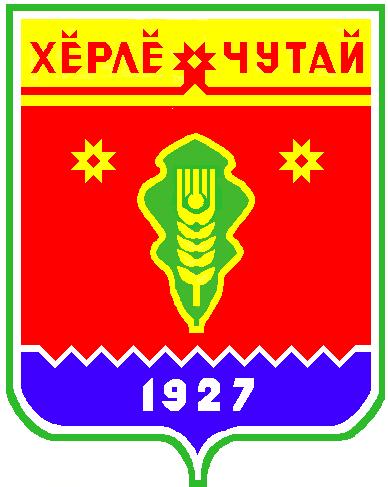 Постановлениеадминистрации  Атнарского сельского поселения Красночетайского района Чувашской Республики «О внесении изменений постановление администрации Атнарского сельского поселения  от  08.02.2016 № 12 «Об утверждении муниципальной программы «Развитие транспортной системы Атнарского сельского поселения Красночетайского района Чувашской Республики на 2016-2020 годы»от 11.03.2019 №10В соответствии с решением Собрания депутатов  Атнарского сельского поселения Красночетайского района Чувашской Республики от 12 декабря 2018 года № 1 «О бюджете Атнарского сельского поселения Красночетайского района Чувашской Республики на 2019 год и на плановый период 2020и 2021годов» администрация  Атнарского сельского поселения Красночетайского района Чувашской Республики   п о с т а н о в л я е т:I.1. В паспорте муниципальной программы «Развитие транспортной системы Атнарского сельского поселения Красночетайского района Чувашской Республики на 2016 – 2020 годы», утвержденной постановлением администрации Атнарского сельского поселения Красночетайского района от 08 февраля 2016 года № 12 «Об утверждении муниципальной программы  «Развитие транспортной системы Атнарского сельского поселения Красночетайского района Чувашской Республики на 2016-2020 годы» внести следующие изменения: позицию «Объемы средств бюджета Атнарского сельского поселения на финансирование муниципальной программы» изложить в следующей редакции: «прогнозируемый объем финансирования Муниципальной программы составляет 5247,425 тыс. рублей, в том числе:Объемы финансирования Муниципальной программы подлежат ежегодному уточнению исходя из возможностей бюджета района»;2. Раздел IV. Обоснование объема финансовых ресурсов, необходимых для реализации Муниципальной программыФинансовое обеспечение реализации Муниципальной программы осуществляется за счет бюджетных ассигнований бюджета Атнарского сельского поселения, а также дополнительных ресурсов и привлекаемых средств федерального бюджета, средств республиканского бюджета Чувашской Республики. При реализации Муниципальной программы используются различные инструменты государственно-частного партнерства, в том числе софинансирование за счет собственных средств юридических лиц и привлеченных ими заемных средств.Общий объем финансирования Муниципальной программы в 2016-2020 годах составит 5247,425 тыс. рублей, в том числе средства:федерального бюджета – 0,0 тыс.руб.республиканского бюджета Чувашской Республики –2742,983 тыс. рублей;местных бюджетов –2504,442тыс. рублей;внебюджетных источников – 0,0 тыс. рублей.Объемы финансирования Муниципальной программы подлежат ежегодному уточнению исходя из возможностей бюджета района».3. В муниципальной программе «Развитие транспортной системы Атнарского сельского поселения Красночетайского района Чувашской Республики на 2016-2020 годы»  приложение 3  изложить в следующей редакции:  Приложение № 3 к муниципальной программе"Развитие транспортной системыАтнарского сельского поселенияКрасночетайского района Чувашской Республики»на 2016-2020 годы"РЕСУРСНОЕ ОБЕСПЕЧЕНИЕ МУНИЦИПАЛЬНОЙ ПРОГРАММЫ ЗА СЧЕТ ВСЕХ ИСТОЧНИКОВ ФИНАНСИРОВАНИЯ4. В приложение № 4 к муниципальной программе "Развитие транспортной системы Атнарского сельского поселения Красночетайского района Чувашской Республики» на 2016-2020 годы" в паспорте подпрограммы Атнарского сельского поселения Красночетайского района Чувашской Республики «Автомобильные дороги» позицию «Объемы средств бюджета Атнарского сельского поселения на финансирование муниципальной программы» изложить в следующей редакции: прогнозируемый объем финансирования Муниципальной программы составляет 4104,383 тыс. рублей, в том числе:5.   Раздел IV. Обоснование объема финансовых ресурсов, необходимых для реализации подпрограммы изложить в следующей редакции:Финансовое обеспечение реализации Подпрограммы осуществляется за счет бюджетных ассигнований бюджета Атнарского сельского поселения, а также дополнительных ресурсов и привлекаемых средств федерального бюджета, средств республиканского бюджета Чувашской Республики.Общий объем финансирования подпрограммы при строительстве, реконструкции, капитальном ремонте и ремонте, содержании автомобильных дорог и искусственных сооружений на них в 2016–2020 годах составит за счет всех источников финансирования 3802,8 тыс. рублей, в том числе за счет средств:федерального бюджета – 0,0 тыс. рублей;республиканского бюджета  Чувашской Республики – 2406,197 тыс. рублей ;бюджета Атнарского сельского поселения – 1698,186 тыс. рублей.внебюджетные источники – 0,00 тыс.руб.III.  Настоящее постановление вступает в силу со дня подписания и распространяется на правоотношения, возникшие с 1 января 2019 года.IV. Контроль за исполнением постановления оставляю за собой. Глава администрации Атнарского сельского поселения                                                     А.А.НаумоваПостановлениеадминистрации  Атнарского сельского поселения Красночетайского района Чувашской Республики «О внесении изменений постановление администрации Атнарского сельского поселения  от  24.04.2018 № 26 «Об утверждении муниципальной программы«По вопросам обеспечения пожарной безопасности на территории Атнарского сельского поселения на 2018-2020 годы»от 11.03.2019 №11          В соответствии с решением Собрания депутатов  Атнарского сельского поселения Красночетайского района Чувашской Республики от 12 декабря 2018 года № 1 «О бюджете Атнарского сельского поселения Красночетайского района Чувашской Республики на 2019 год и на плановый период 2020и 2021годов» администрация  Атнарского сельского поселения Красночетайского района Чувашской Республики   п о с т а н о в л я е т:	 1. В паспорте муниципальной программы «По вопросам обеспечения пожарной безопасности на территории Атнарского сельского поселения на 2018-2020 годы», утвержденной постановлением администрации Атнарского сельского поселения Красночетайского района от 24 апреля 2018 года № 26«Об утверждении муниципальной программы  «По вопросам обеспечения пожарной безопасности на территории Атнарского сельского поселения на 2018-2020 годы»внести следующие изменения: -позицию «Объемы средств бюджета Атнарского сельского поселения на финансирование муниципальной программы» изложить в следующей редакции: «прогнозируемый объем финансирования Муниципальной программы составляет 1589,3 тыс. рублей, в том числе:Объемы финансирования Муниципальной программы подлежат ежегодному уточнению исходя из возможностей бюджета района»;2.  В приложении  1 перечня мероприятий муниципальной программы  «По вопросам обеспечения пожарной безопасности на территории Атнарского сельского поселения на 2018-2020 годы» изложить в следующей редакции:3. Настоящее постановление вступает в силу со дня подписания и распространяется на правоотношения, возникшие с 1 января 2019 года.4. Контроль за исполнением постановления оставляю за собой. Глава администрации Атнарского сельского поселения                                                     А.А.НаумоваПостановлениеадминистрации  Атнарского сельского поселения Красночетайского района Чувашской Республики «О внесении изменений постановление администрации Атнарского сельского поселения  от  15.06.2015 № 45 «Об утверждении муниципальной программы Атнарского сельского поселения Красночетайского района Чувашской Республики «Управление общественными финансами и муниципальным долгом Атнарского сельского поселения» на 2015-2020 годы от 11.03.2019 №12          В соответствии с решением Собрания депутатов  Атнарского сельского поселения Красночетайского района Чувашской Республики от 12 декабря 2018 года № 1 «О бюджете Атнарского сельского поселения Красночетайского района Чувашской Республики на 2019 год и на плановый период 2020и 2021годов» администрация  Атнарского сельского поселения Красночетайского района Чувашской Республики   п о с т а н о в л я е т: 1. В паспорте муниципальной программы «Управление общественными финансами и муниципальным долгом Атнарского сельского поселения Красночетайского района  Чувашской Республики» на  2015-2020 годы », утвержденной постановлением администрации Атнарского сельского поселения Красночетайского района от 15 июня 2015 года № 45 «Управление общественными финансами и муниципальным долгом Атнарского сельского поселения Красночетайского района  Чувашской Республики» на  2015-2020 годы» внести следующие изменения: позицию «Объемы средств бюджета Атнарского сельского поселения на финансирование муниципальной программы» изложить в следующей редакции: «прогнозируемый объем финансирования Муниципальной программы составляет 899,016 тыс. рублей, в том числе:2.Раздел VI. Обоснование объема финансовых ресурсов, 
необходимых для реализации  Муниципальной программы Расходы на реализацию  Муниципальной программы предусматриваются за счет средств   бюджета Красночетайского района  Чувашской Республики. Ресурсное обеспечение реализации  Муниципальной программы за счет всех источников финансирования  по годам ее реализации в разрезе мероприятий  Муниципальной программы с указанием кодов бюджетной классификации расходов  бюджета  Красночетайского района Чувашской Республики (в ценах соответствующих лет) представлено в приложении  к  Муниципальной  программе. 3. В муниципальной программе ««Управление общественными финансами и муниципальным долгом Атнарского сельского поселения Красночетайского района  Чувашской Республики» на  2015-2020 годы»  приложение 3  изложить в следующей редакции:4.  Настоящее постановление вступает в силу со дня подписания и распространяется на правоотношения, возникшие с 1 января 2019 года.5. Контроль за исполнением постановления оставляю за собой. Глава администрации Атнарского сельского поселения                                                     А.А.НаумоваПостановлениеадминистрации  Атнарского сельского поселения Красночетайского района Чувашской Республики «Об  утверждении муниципальной программы Атнарского сельского  поселения Красночетайского района Чувашской Республики «Развитие потенциала муниципального управления»от 11.03.2019 №13      В соответствии с Бюджетным Кодексом Российской Федерации и в целях развития потенциала муниципального управления, администрация Атнарского сельского поселения Красночетайского района Чувашской Республики п о с т а н о в л я е т:1. Утвердить прилагаемую муниципальную программу Атнарского сельского поселения Красночетайского района Чувашской Республики «Развитие потенциала муниципального управления».2.  Настоящее постановление вступает в силу со дня подписания и распространяется на правоотношения, возникшие с 1 января 2019 года.3. Контроль за выполнением настоящего постановления оставляю за собой.  Глава Атнарского сельского поселения                                                А.А.НаумоваУтвержден постановлением администрации Атнарского сельского поселения Красночетайского района Чувашской Республики от 11.03.2019  №13ПА С П О Р Тмуниципальной программы«Развитие потенциала муниципального управления» Атнарского сельского поселении Красночетайского района Чувашской Республики»на 2019–2020 годыРаздел 1. Общая характеристика сферы реализации Муниципальная программа определяет цели, задачи и направления развития потенциала муниципального управления Атнарского сельского поселения Красночетайского района Чувашской Республики на период 2019-2020 годы, финансовое обеспечение и механизмы реализации предусмотренных муниципальной программой мероприятий, показатели результативности ее реализации.Муниципальная программа призвана создать необходимые условия для совершенствования системы государственного управления, повышения эффективности и информационной прозрачности деятельности органов местного самоуправления.Информация о государственных и муниципальных услугах, формах их предоставления для потенциальных потребителей размещена на официальном сайте Атнарского сельского поселения Красночетайского района Чувашской Республики и ссылкой на «Портал государственных и муниципальных услуг (функций) Чувашской Республики с Реестром государственных и муниципальных услуг (функций) Чувашской Республики». Это одно из важнейших направлений реализации Муниципальной программы, направленной на повышение уровня жизни населения и его удовлетворенности.Посредством системы электронного документооборота органами местного самоуправления Атнарского сельского поселения Красночетайского района осуществляется информационное взаимодействие между органами исполнительной власти Чувашской Республики, территориальными органами федеральных органов исполнительной власти, а также предприятиями и учреждениями района.В настоящее время повысился уровень требований к профессионализму руководителей, в связи с чем возникают определенные трудности с подбором кадров на руководящие должности, в том числе и в органы местного самоуправления Атнарского сельского поселения Красночетайского района Чувашской Республики. Назрела необходимость в подготовке высококвалифицированных специалистов, способных реально оценивать ситуацию и принимать необходимые решения.В современных условиях меняются требования, предъявляемые к муниципальной службе, наблюдаются недостаточный уровень профессиональной подготовки муниципальных служащих, их правовая и организационная обеспеченность. В целях повышения качества профессионального обучения муниципальных служащих необходимо организовать работу по целенаправленной и системной профессиональной переподготовке, повышению квалификации.В связи с этим возникает необходимость создания резерва управленческих кадров, а так же кадрового резерва Атнарского сельского поселения Красночетайского района Чувашской Республики. Высококвалифицированные специалисты, способные профессионально и результативно осуществлять управленческую деятельность в приоритетных сферах экономики, сфере государственного и муниципального управления, на муниципальной службе, обеспечат эффективное социально-экономическое развитие Атнарского сельского поселения Красночетайского района Чувашской Республики.Не менее важным представляется и дальнейшее развитие муниципальной службы, в том числе увеличение денежного содержания и совершенствование социальных гарантий муниципальных служащих, позволяющие, с одной стороны, закрепить достигнутую стабильность муниципальной службы, а с другой стороны, перейти к ее интенсивной модернизации. Необходим переход к этапу ее послереформенного развития, характеризующемуся установлением и практической реализацией механизмов и процедур функционирования муниципальной службы.Принятие своевременных мер позволит укрепить доверие граждан к органам местного самоуправления, создать условия для эффективного выполнения органами местного самоуправления своих полномочий, повысить эффективность использования бюджетных средств.Все обозначенные проблемы взаимосвязаны, не могут быть решены в отдельности и требуют комплексного подхода к их разрешению.С учетом изложенного становятся очевидными значимость и необходимость принятия Муниципальной программы, важность комплексного и программного подхода к реализации мероприятий по развитию потенциала муниципального управления.Раздел 2. Приоритетные направления развития потенциала муниципального управления Атнарского сельского поселения Красночетайского района Чувашской Республики, цели, задачи, показатели (индикаторы) достижения целей и решений задач, сроки реализации муниципальной программыПриоритетные направления развития муниципального управления Атнарского сельского поселения Красночетайского района Чувашской Республики определены Стратегией социально-экономического развития Атнарского сельского поселения Красночетайского района Чувашской Республики до 2020 года, ежегодными посланиями Главы Чувашской Республики Государственному Совету Чувашской Республики.Основными целями в сфере развития муниципального управления Атнарского сельского поселения Красночетайского района Чувашской Республики являются:совершенствование системы муниципального управления Атнарского сельского поселения Красночетайского района Чувашской Республики; повышение эффективности и результативности деятельности муниципальных служащих; формирование высококвалифицированного кадрового состава органов местного самоуправления Атнарского сельского поселения Красночетайского района Чувашской Республики, способного обеспечить эффективность муниципального управления.Муниципальная программа реализуется в 2019-2020 годах без разделения на этапы.Состав показателей (индикаторов) Муниципальной программы определен исходя из принципа необходимости и достаточности информации для характеристики достижения целей и решения задач муниципальной программы. Аналогичный принцип использован при определении состава показателей (индикаторов) подпрограмм, включенных в состав муниципальной программы (Приложение №1).Раздел 3. Обобщенная характеристика основных мероприятий муниципальной программыСистема целевых ориентиров (цели, задачи) муниципальной программы позволяет сформировать четкую согласованную структуру мероприятий, которая обеспечивает достижение конкретных целей муниципальной программы.Основные мероприятия муниципальной программы будут решаться в рамках двух подпрограмм: «Развитие муниципальной службы в Атнарском сельском поселении Красночетайского района Чувашской Республики», «Обеспечение реализации муниципальной программы» (далее также — подпрограммы).Основное мероприятие 1.Развитие нормативно-правовой базы Атнарского сельского поселения Красночетайского района Чувашской Республики, регулирующей вопросы муниципальной службы.В рамках реализации основного мероприятия необходимо обеспечить: мониторинг законодательства Российской Федерации и законодательства Чувашской Республики о муниципальной службе; совершенствование и развитие нормативно-правовой базы Атнарского сельского поселения Красночетайского района Чувашской Республики, регулирующей вопросы муниципальной службы;организацию и проведение семинаров, совещаний по вопросам развития муниципальной службы.Основное мероприятие 2.Данное основное мероприятие включает: организацию работы по привлечению на муниципальную службу перспективных молодых специалистов; организацию прохождения производственной практики студентами образовательных организаций высшего профессионального образования в органах местного самоуправления Атнарского сельского поселения Красночетайского района Чувашской Республики;дополнительное профессиональное образование муниципальных служащих в зависимости от принадлежности к определенным профессиональным группам.Основное мероприятие 3. Внедрение на муниципальной службе современных кадровых технологий.В рамках основного мероприятия предусматриваются: создание объективных и прозрачных механизмов конкурсного отбора кандидатов на замещение должностей муниципальной службы и в кадровые резервы органов местного самоуправления Атнарского сельского поселения Красночетайского района Чувашской Республики; расширение практики использования испытательного срока при замещении должностей муниципальной службы;использование единых критериев оценки соответствия кандидатов квалификационным требованиям при проведении конкурсов на замещение вакантных должностей муниципальной службы и включение в кадровые резервы органов местного самоуправления Атнарского сельского поселения Красночетайского района Чувашской Республики.Основное мероприятие 4. Повышение престижа муниципальной службы В рамках выполнения данного основного мероприятия предполагаются:формирование кадровых резервов и их эффективное использование; привлечение лиц, состоящих в кадровых резервах органов местного самоуправления Атнарского сельского поселения Красночетайского района, к участию в работе коллегиальных органов, конференций, совещаний, в подготовке программ социально-экономического развития муниципального образования и программ развития Атнарского сельского поселения Красночетайского района;совершенствование системы материальной и моральной мотивации муниципальных служащих, доведение уровня оплаты их труда до конкурентного на рынке труда, увеличение в оплате труда муниципальных служащих доли, обусловленной реальной эффективностью их работы;участие в ежегодном районном конкурсе «Лучший муниципальный служащий Красночетайского района Чувашской Республики».Основное мероприятие 5. Формирование положительного имиджа органов местного самоуправленияВ рамках выполнения основного мероприятия предусматриваются: проведение социологических опросов на предмет:оценки гражданами уровня эффективности муниципальной службы и результативности деятельности муниципальных служащих;оценки удовлетворенности муниципальных служащих условиями и результатами своей работы, морально-психологическим климатом в коллективе;анализ результатов проведенных социологических опросов.Перечень основных мероприятий муниципальной программы приведен в приложении №2к настоящей муниципальной программе.Мероприятие «Обеспечение реализации государственной (муниципальной) программы «Развитие потенциала государственного (муниципального) управления» включает в себя обеспечение организационной, информационной и иной деятельностиМероприятие «Обеспечение функций муниципальных органов» включает в себя обеспечение деятельности органов местного самоуправления Атнарского сельского поселения Красночетайского района.Раздел 4. Характеристика мер правового регулированияСведения об основных мерах правового регулирования в сфере реализации Муниципальной программы, направленных на достижение целей и конечных результатов муниципальной программы, с обоснованием основных положений и сроков принятия необходимых нормативных правовых актов приведены в приложении №3к Муниципальной программе.Раздел 5. Обоснование выделения подпрограмм и включения их в состав муниципальной программыКомплексный характер целей и задач муниципальной программы обусловливает целесообразность использования программно-целевых методов управления для скоординированного достижения взаимосвязанных целей и решения соответствующих им задач как в целом по муниципальной программе, так и по ее отдельным блокам.Подпрограммы являются частями Муниципальной программы, имеют собственную систему целевых ориентиров, согласующихся с целями и задачами Муниципальной программы и подкрепленных конкретными мероприятиями и индикаторами эффективности.Раздел 6. Обоснование объема финансовых ресурсов, необходимых для реализации муниципальной программыРасходы Муниципальной программы формируются за счет средств федерального, республиканского и местного бюджетов.Общий объем финансирования муниципальной программы указан в приложениях.Объемы и источники финансирования уточняются при формировании бюджета на очередной финансовый год и плановый период.Ресурсное обеспечение реализации Муниципальной программы представлено в приложении № 4к Муниципальной программе. Ресурсное обеспечение и прогнозная (справочная) оценка расходов за счет всех источников финансирования реализации Муниципальной программы приведены в №5 к Муниципальной программе. Раздел 7. Анализ рисков реализации муниципальной программы и описание мер управления рисками реализации муниципальной программыК рискам реализации муниципальной программы, которыми могут управлять ответственный исполнитель и соисполнители муниципальной программы, уменьшая вероятность их возникновения, относятся следующие:1) организационные риски, связанные с ошибками управления реализацией муниципальной программы, в том числе отдельных ее исполнителей, неготовностью организационной инфраструктуры к решению задач, поставленных муниципальной программой, что может привести к нецелевому и (или) неэффективному использованию бюджетных средств, невыполнению ряда мероприятий муниципальной программы или задержке в их выполнении;2) финансовые риски, которые связаны с финансированием муниципальной программы в неполном объеме. Они возникают по причине значительной продолжительности муниципальной программы;3) непредвиденные риски, связанные с кризисными явлениями в экономике Чувашской Республики и с природными и техногенными катастрофами и катаклизмами, что может привести к снижению бюджетных доходов, ухудшению динамики основных макроэкономических показателей, в том числе повышению инфляции, снижению темпов экономического роста и доходов населения, а также потребовать концентрации бюджетных средств на преодолении последствий таких катастроф;4) риск отсутствия ожидаемых конечных результатов Программы, обеспечивающих поддержку некоммерческих организаций и общественных объединений и проведение совместных социально значимых мероприятий.Из вышеперечисленных рисков наибольшее отрицательное влияние на реализацию муниципальной программы могут оказать финансовые и непредвиденные риски, которые содержат угрозу срыва реализации Муниципальной программы. Поскольку в рамках реализации муниципальной программы практически отсутствуют рычаги управления непредвиденными рисками, наибольшее внимание будет уделяться управлению финансовыми рисками.Приложение № 1к муниципальной программеАтнарского сельского поселения Красночетайского района Чувашской Республики «Развитие потенциаламуниципального управления»Сведения о показателях (индикаторах) муниципальной программы Атнарского сельского поселения Красночетайского района Чувашской Республики «Развитие потенциала муниципального управления»Приложение № 2 к муниципальной программе Атнарского сельского поселенияКрасночетайского района Чувашской Республики«Развитие потенциала муниципального управления»Перечень основных мероприятий подпрограмм муниципальной программы Атнарского сельского поселения Красночетайского района Чувашской Республики «Развитие потенциала муниципального управления»Приложение № 3 к муниципальной программе Атнарского сельского поселенияКрасночетайского района Чувашской Республики«Развитие потенциала муниципального управления»Сведения об основных мерах правового регулирования в сфере реализации муниципальной программы Атнарского сельского поселения Красночетайского района Чувашской Республики «Развитие потенциала муниципального управления»Приложение № 4 к муниципальнойпрограмме Атнарского сельского поселения Красночетайского района Чувашской Республики«Развитие потенциала муниципального управления»Ресурсное обеспечение реализации муниципальной программы Атнарского сельского поселения Красночетайского района Чувашской Республики «Развитие потенциала муниципального управления»Приложение № 5 к муниципальной программе Атнарского сельского поселенияКрасночетайского района Чувашской Республики «Развитие потенциала муниципального управления»Ресурсное обеспечение и прогнозная (справочная) оценка расходов за счет всех источников финансирования реализации муниципальной программы Атнарского сельского поселения Красночетайского района Чувашской Республики «Развитие потенциала муниципального управления»Постановлениеадминистрации  Атнарского сельского поселения Красночетайского района Чувашской Республики «Об утверждении муниципальной программы  «Развитие  культуры и туризма  на территории  Атнарского сельского поселения  Красночетайскогорайон Чувашской Республики на 2019 и 2020 годы»от 11.03.2019 №14В соответствии с федеральными законами от 06.10.2003 № 131-ФЗ «Об общих принципах организации местного самоуправления в Российской Федерации, Устава Атнарского сельского поселения  Красночетайского района Чувашской Республики администрация Атнарского сельского поселения Красночетайского района Чувашской Республики ПОСТАНОВЛЯЕТ:1. Утвердить муниципальную программу   «Развитие  культуры и туризма  на территории Атнарского сельского поселения  Красночетайского район Чувашской Республики на 2019 и 2020 годы» .2.  Настоящее постановление вступает в силу со дня подписания и распространяется на правоотношения, возникшие с 1 января 2019 года.3. Контроль за выполнением настоящего постановления оставляю за собой.  Глава Атнарского сельского поселения                                                   А.А.НаумоваУТВЕРЖДЕНА                         постановлением администрации Атнарского сельского поселения Красночетайского района                        от 11.03.2019  №14П а с п о р тмуниципальной программы Атнарского сельского поселения  Красночетайского района
«Развитие  культуры и туризма  на территории Атнарского сельского поселения  Красночетайского район Чувашской Республики на 2019 и 2020 годы»Раздел I. Общая характеристика сферы реализации муниципальной программы  Атнарского сельского поселения Красночетайского района «Развитие  культуры и туризма  на территории Атнарского сельского поселения  Красночетайского район Чувашской Республики на 2019 и 2020 годы»       Развитие Российской Федерации на современном этапе характеризуется повышенным вниманием общества к культуре. В Концепции долгосрочного социально-экономического развития Российской Федерации на период до 2020 года, утвержденной распоряжением Правительства Российской Федерации от 17 ноября 2008 г. № 1662-р, культуре отводится «ведущая роль в формировании человеческого капитала, создающего экономику знаний». Исключительная роль культуры при переходе от сырьевой к инновационной экономике связана с повышением профессиональных требований к кадрам, «включая уровень интеллектуального и культурного развития, возможного только в культурной среде, позволяющей осознать цели и нравственные ориентиры развития общества».       Отрасль культуры объединяет деятельность по сохранению объектов культурного наследия, развитию библиотечного, музейного, архивного дела, поддержке и развитию исполнительских искусств, кинематографии, современного изобразительного искусства, сохранению нематериального культурного наследия народов Российской Федерации и развитию традиционной народной культуры, укреплению межрегиональных и международных связей в сфере культуры.       В настоящее время  на территории Атнарского сельского поселения функционирует  Атнарский сельский дом культуры и Атнарская модельная библиотека, общая численность работников культуры 3,5 штатных единиц.                 Одним из приоритетных направлений государственной политики в области культуры является поддержка и стимулирование деятельности любительских коллективов художественного творчества. В Атнарском сельском доме культуры 6  клубных формирований постоянно занимаются более 48 человек. Хоровой коллектив «Айхол» присвоено звание  «народный».  Ежегодно хоровой коллектив «Айхал», фольклорный коллектив «Айхал» и танцевальный коллектив  «Сеспель»  принимают участие фестивалях и конкурсах в районе и Республике .         По итогам статистического учета  на территории сельского поселения проживают населения 2447 человек, в Красночетайском районе проживало 19,9 тыс. человек.       В последние десятилетия удалось преодолеть спад в развитии культуры, добиться расширения форм и объемов участия государства и общества в поддержке сферы культуры.       Вместе с тем многие проблемы сферы культуры пока остаются нерешенными.       Устаревшая и изношенная материально-техническая база значительной части учреждений культуры по-прежнему не позволяет внедрять инновационные формы работы, информационные технологии, а также привлекать в отрасль молодые кадры. Учреждение Атнарского СДК нуждаются в обновлении музыкальных инструментов, которые в настоящее время имеют большой износ, в свето- и звукооборудовании, соответствующем современным требованиям сценического искусства.        Остается низким показатель пополнения книжных фондов.       Сохраняются несоответствие технического оснащения муниципальных культурно-досуговых учреждений современным требованиям, дефицит квалифицированных кадров, владеющих новыми информационными технологиями, недостаточный уровень трудовой мотивации работников культуры и, как следствие, низкий потенциал их управленческого состава.       Реализация муниципальной программы «Развитие  культуры и туризма  на территории Атнарского сельского поселения  Красночетайского район Чувашской Республики на 2019 и 2020 годы» (далее - Муниципальная программа) позволит оптимизировать и модернизировать сеть муниципальных учреждений, создать условия, обеспечивающие равный и свободный доступ населения республики ко всему спектру культурных благ и услуг, раскрыть их творческий потенциал.Раздел II. Приоритеты государственной политики в сфере реализации Муниципальной программы, цели, задачи и показатели (индикаторы) достижения целей и решения задач, описание основных ожидаемых конечных результатов, срок реализации Муниципальной программы       Приоритеты государственной политики в сфере культуры определены Стратегией социально-экономического развития Чувашской Республики до 2020 года, ежегодными посланиями Главы Чувашской Республики Государственному Совету Чувашской Республики, Концепцией развития культуры в Чувашской Республике.       В соответствии с долгосрочными приоритетами развития целями Муниципальной программы являются:      обеспечение прав граждан на доступ к культурным ценностям;       обеспечение свободы творчества и прав граждан на участие в культурной жизни;      формирование в обществе норм и установок толерантного сознания и поведения, уважительного отношения к этнокультурным и конфессиональным различиям;            Показателями (индикаторами) достижения целей Муниципальной программы выступают:      среднемесячная номинальная начисленная заработная плата работников муниципальных учреждений культуры и искусства;      уровень удовлетворенности населения качеством предоставления муниципальных услуг в сфере культуры;      удельный вес населения, участвующего в платных культурно-досуговых мероприятиях, проводимых в Атнарском сельском  доме культуры.              Достижение основных целей предполагает решение ряда задач:       расширение доступа к культурным ценностям и информационным ресурсам, сохранение культурного и исторического наследия;       поддержка и развитие художественно-творческой деятельности;       укрепление межнационального и межконфессионального согласия, профилактика конфликтов на социальной, этнической и конфессиональной почве;          Целевые показатели (индикаторы) Муниципальной программы определены исходя из принципа необходимости и достаточности информации для характеристики достижения целей и решения задач Муниципальной программы (табл. 1). Перечень показателей носит открытый характер и предусматривает возможность корректировки в случае потери информативности показателя (достижение максимального значения или насыщения).Таблица 1       Срок реализации Муниципальной программы - 2019-2020 годы. Достижение целей и решение задач Муниципальной программы будут осуществляться с учетом сложившихся реалий и прогнозируемых процессов в экономике и социальной сфере.       В качестве основных критериев реализации Муниципальной программы (критериев оценки эффективности) выделяются критерии:       социальной эффективности;       экономической эффективности;       эффективности муниципального управления.Раздел III. Обобщенная характеристика основных мероприятий Муниципальной программы и подпрограмм Муниципальной программы       Выстроенная в рамках настоящей Муниципальной программы система целевых ориентиров (цели, задачи, ожидаемые результаты) представляет собой четкую согласованную структуру, посредством которой установлена прозрачная и понятная связь реализации отдельных мероприятий с достижением конкретных целей на всех уровнях Муниципальной программы.       Задачи Муниципальной программы «Развитие  культуры и туризма  на территории Атнарского сельского поселения  Красночетайского район Чувашской Республики на 2019 и 2020 годы» » включает основные мероприятия:1. Сохранение, использование, популяризация и государственная охрана объектов культурного наследия. Мероприятие направлено на обеспечение сохранности, эффективное использование объектов культурного наследия, реализацию специализированных информационно-просветительских проектов по пропаганде объектов культурного наследия;              2. Сохранение и развитие народного творчества. Мероприятие направлено на сохранение нематериального культурного наследия и трансляцию лучших образцов народной культуры, мониторинг ситуации и основных тенденций культурно-досуговой сферы; внедрение современных технологий в целях повышения качества оказания культурных услуг;       3. Инвестиционные мероприятия. Укрепление материально-технической базы Атнарского сельского дома культуры. Данные мероприятия направлены на формирование культурной среды, отвечающей растущим потребностям личности и общества, повышение качества, разнообразия и эффективности услуг в сферах культуры и туризма, создание условий для доступности участия всего населения в культурной жизни.Раздел IV. Обобщенная характеристика мер правового регулирования       Правовое регулирование Муниципальной программы осуществляется в соответствии со следующими нормативными правовыми актами Чувашской Республики и Красночетайского района:       Закон Чувашской Республики от 27 мая 1993 г. «О культуре»;               Указ Президента Чувашской Республики от 10 июня 1994 г. № 59 «О мерах по государственной поддержке культуры в Чувашской Республике»;       Указ Президента Чувашской Республики от 25 мая 2006 г. № 39 
«О дополнительных мерах по поддержке культуры в Чувашской Республике»;       распоряжение Главы Чувашской Республики от 27 февраля 2013 г. № 43-рг о Плане мероприятий («дорожная карта») «Изменения в отраслях социальной сферы, направленные на повышение эффективности сферы культуры»;       распоряжение Кабинета Министров Чувашской Республики от 18 января 
2013 г. № 19-р об утверждении Концепции развития отрасли культуры Чувашской Республики до 2020 года;       распоряжение Кабинета Министров Чувашской Республики от 2 октября 
2013 г. № 573-р об утверждении Плана мероприятий по проведению в 2014 году в Чувашской Республике Года культуры;      постановление администрации Красночетайского района Чувашской Республики от 2 апреля 2013 г. № 176 О плане мероприятий («дорожной карте») «Изменения в отраслях социальной сферы, направленные на повышение эффективности сферы культуры Красночетайского района Чувашской Республики».       Для достижения основных целей и решения задач Муниципальной программы требуется совершенствование нормативных правовых актов.Раздел V. Обоснование выделения подпрограмм и включения их всостав Муниципальной программы   Комплексный характер целей и задач Муниципальной программы обусловливает целесообразность использования программно-целевых методов управления для скоординированного достижения взаимосвязанных целей и решения соответствующих им задач.Раздел VI. Обоснование объема финансовых ресурсов, необходимых для реализации Муниципальной программы       Расходы Муниципальной программы формируются за счет средств  республиканского бюджета Чувашской Республики, бюджета Красночетайского района и внебюджетных источников.       Ответственный исполнитель Муниципальной программы – Отдел культуры.       Соисполнителями являются отдел образования Красночетайского района, подведомственные администрации Красночетайского района муниципальные учреждения культуры Красночетайского района, муниципальные учреждения культуры сельских поселений  Красночетайского района;       участниками - отдел экономии, имущественных и земельных отношений администрации Красночетайского района, сектор информатизации администрации Красночетайского района, отдел сельского хозяйства администрации Красночетайского района, отдел по развитию общественной инфраструктуры и ЖКХ администрации Красночетайского района, сельские поселения.        Распределение бюджетных ассигнований на реализацию Муниципальной программы утверждается решением Собрания депутатов Красночетайского района на очередной финансовый год и плановый период.       Общий объем финансирования Муниципальной программы на 2019-2020 годы составляет 1622,6 тыс. рублей. Показатели по годам и источникам финансирования приведены в табл. 2.Таблица 2                                                                                                                         (тыс. рублей) .      Планируемые затраты на реализацию Муниципальной программы в разрезе всех источников финансирования могут уточняться с учетом объемов субвенции из республиканского бюджета Чувашской Республики бюджету Атнарского сельского поселения на очередной финансовый год, а также активности юридических лиц по привлечению внебюджетных средств.Раздел VII. Анализ рисков реализации Муниципальной программы и описание мер управления рисками реализации Муниципальной программы       Важное значение для успешной реализации Муниципальной программы имеют прогнозирование возможных рисков, связанных с достижением основных целей, решением задач Муниципальной программы, оценка их масштабов и последствий, а также формирование системы мер по их предотвращению.       Правовые риски связаны с изменением законодательства Российской Федерации и законодательства Чувашской Республики, длительностью формирования нормативно-правовой базы, необходимой для эффективной реализации Муниципальной программы. Это может привести к существенному увеличению планируемых сроков или изменению условий реализации ее основных мероприятий.       Для минимизации воздействия данной группы рисков планируется:       на этапе разработки проектов документов привлекать к их обсуждению заинтересованных лиц, которые впоследствии должны принять участие в их согласовании;       принятие нормативных правовых актов Чувашской Республики и Красночетайского района в сфере культуры и смежных областях.       Финансовые риски выражаются в возможном недофинансировании, сокращении или прекращении бюджетного финансирования мероприятий Муниципальной программы.       Способами ограничения финансовых рисков выступают:       ежегодное уточнение объемов финансовых средств, предусмотренных на реализацию мероприятий Муниципальной программы, в зависимости от достигнутых результатов;       определение приоритетов для первоочередного финансирования;       привлечение внебюджетных источников финансирования, в том числе выявление и внедрение лучшего опыта привлечения внебюджетных ресурсов.       Административные риски связаны с неэффективным управлением реализацией Муниципальной программы, что может повлечь за собой потерю управляемости отрасли, нарушение планируемых сроков реализации Муниципальной программы, невыполнение ее целей и задач, недостижение плановых значений показателей, снижение эффективности использования ресурсов и качества выполнения мероприятий Муниципальной программы.       Основными мерами управления (снижения) административными рисками являются:       формирование эффективной системы управления реализацией Муниципальной программы;       регулярная публикация отчетов о ходе реализации Муниципальной программы;       повышение эффективности взаимодействия участников реализации Муниципальной программы;       заключение и контроль реализации соглашений о взаимодействии с заинтересованными сторонами;       создание системы мониторинга реализации Муниципальной программы;       своевременная корректировка мероприятий Муниципальной программы.Постановлениеадминистрации  Атнарского сельского поселения Красночетайского района Чувашской Республики «О внесении изменений    адреса на территории Атнарского сельского поселения  Красночетайского района Чувашской Республики»от 11.03.2019 №15            В соответствии Федерального закона от 06.10.2003 №131-ФЗ «Об общих принципах организации местного самоуправления в Российской Федерации»  администрации Атнарского сельского поселения Красночетайского района Чувашской Республики постановляет: Земельному участку  с кадастровым номером 21:15:200803:0031 присвоенный  почтовый адрес: Чувашская Республика, Красночетайский  район, д. Атнары, ул. Центральная, д. 55  аннулировать. Присвоить новый  почтовый адрес: Чувашская Республика, Красночетайский  район с. Атнары, ул. Молодежная, д. 44, земельному участку   с кадастровым номером 21:15:200905:0031.3. Контроль за исполнения постановления оставляю за собой.Глава  Атнарскогосельского поселения                                                                                     А.А.НаумоваПостановлениеадминистрации  Атнарского сельского поселения Красночетайского района Чувашской Республики «О принятии на учет многодетной семьи, имеющей право на бесплатное предоставление в собственность земельного участка»от 11.03.2019 №16        В соответствии решением Собрания депутатов  Атнарского сельского поселения  № 1 от 29.11.2011«О Порядке учета многодетных семей, имеющих право на бесплатное предоставление в собственность земельных участков, находящихся в муниципальной собственности Атнарского сельского поселения Красночетайского района Чувашской Республики» администрация Атнарского сельского поселения п о с т а н о в л я е т : Принять на учет многодетную семью  Клендрейкиных, имеющую право на бесплатное предоставление в собственность земельный  участок для   индивидуального жилищного строительства в составе:       Жены – Колендрейкиной Нелли Витальевны 26.04.1988  года рождения;        Мужа – Колендрейкина Александра Александровича  06.01.1992 года рождения;       Сына – Колендрейкина Ромила  Александровича  14.09.2013 года рождения;Сына  - Колендрейкина  Арсения Александровича  13.11.2017 года рождения;Дочери – Колендрейкиной Дарины Александровны  30.12.2018 года рождения.Глава Атнарскогосельского поселения                                                                            А.А.НаумоваПостановлениеадминистрации  Атнарского сельского поселения Красночетайского района Чувашской Республики «О признании утратившим силу постановления № 73 от 27.11.2018»от 11.03.2019 №17            В соответствии Федерального закона от 06.10.2003 №131-ФЗ «Об общих принципах организации местного самоуправления в Российской Федерации»  администрации Атнарского сельского поселения Красночетайского района Чувашской Республики постановляет: Признать утратившим силу постановление администрации Атнарского сельского поселения  № 73 от 27.11.2018  « О внесении изменений адреса на территории Атнарского сельского поселения»  Контроль за исполнения постановления оставляю за собой.Глава  Атнарскогосельского поселения                                                                                     А.А.НаумоваПостановлениеадминистрации  Атнарского сельского поселения Красночетайского района Чувашской Республики «О внесении изменений   адреса на территории Атнарского  сельского поселения Красночетайского района Чувашской Республики»от 14.03.2019 №18В соответствии Федерального закона от 06.10.2003 №131-ФЗ «Об общих принципах организации местного самоуправления в Российской Федерации»  администрации Атнарского сельского поселения Красночетайского района Чувашской Республики постановляет: Внести изменения об аннулирования адреса из Федеральной информационной адресной системы следующие домовладений:Контроль за исполнения постановления оставляю за собой.Глава  Атнарского сельского поселения                                                А.А.НаумоваПостановлениеадминистрации  Атнарского сельского поселения Красночетайского района Чувашской Республики «О внесении изменений   адреса на территории Атнарского  сельского поселения Красночетайского района Чувашской Республики»от 14.03.2019 №19В соответствии Федерального закона от 06.10.2003 №131-ФЗ «Об общих принципах организации местного самоуправления в Российской Федерации»  администрации Атнарского сельского поселения Красночетайского района Чувашской Республики постановляет: Внести изменения об аннулирования адреса из Федеральной информационной адресной системы следующие домовладений:Контроль за исполнения постановления оставляю за собой.Глава  Атнарского сельского поселения                                                 А.А.НаумоваПостановлениеадминистрации  Атнарского сельского поселения Красночетайского района Чувашской Республики «О внесении изменений   адреса на территории Атнарского  сельского поселения Красночетайского района Чувашской Республики»от 14.03.2019 №20В соответствии Федерального закона от 06.10.2003 №131-ФЗ «Об общих принципах организации местного самоуправления в Российской Федерации»  администрации Атнарского сельского поселения Красночетайского района Чувашской Республики постановляет:Внести изменения об аннулирования адреса из Федеральной информационной адресной системы следующие домовладений:Контроль за исполнения постановления оставляю за собой.Глава  Атнарского сельского поселения                                                 А.А.НаумоваПостановлениеадминистрации  Атнарского сельского поселения Красночетайского района Чувашской Республики «О внесении изменений   адреса на территории Атнарского  сельского поселения Красночетайского района Чувашской Республики»от 14.03.2019 №21В соответствии Федерального закона от 06.10.2003 №131-ФЗ «Об общих принципах организации местного самоуправления в Российской Федерации»  администрации Атнарского сельского поселения Красночетайского района Чувашской Республики постановляет:1. Внести изменения об аннулирования адреса из Федеральной информационной адресной системы следующие домовладений: 2.Контроль за исполнения постановления оставляю за собой.Глава  Атнарского сельского поселения                                                     А.А.НаумоваПостановлениеадминистрации  Атнарского сельского поселения Красночетайского района Чувашской Республики «О внесении изменений   адреса на территории Атнарского  сельского поселения Красночетайского района Чувашской Республики»от 14.03.2019 №22В соответствии Федерального закона от 06.10.2003 №131-ФЗ «Об общих принципах организации местного самоуправления в Российской Федерации»  администрации Атнарского сельского поселения Красночетайского района Чувашской Республики постановляет:1. Внести изменения об аннулирования адреса из Федеральной информационной адресной системы следующие домовладений: 2.Контроль за исполнения постановления оставляю за собой.Глава  Атнарского сельского поселения                                                 А.А.НаумоваПостановлениеадминистрации  Атнарского сельского поселения Красночетайского района Чувашской Республики «О внесении изменений   адреса на территории Атнарского  сельского поселения Красночетайского района Чувашской Республики»от 14.03.2019 №23В соответствии Федерального закона от 06.10.2003 №131-ФЗ «Об общих принципах организации местного самоуправления в Российской Федерации»  администрации Атнарского сельского поселения Красночетайского района Чувашской Республики постановляет:1. Внести изменения об аннулирования адреса из Федеральной информационной адресной системы следующие домовладений: 2.Контроль за исполнения постановления оставляю за собой.Глава  Атнарского сельского поселения                                               А.А.НаумоваПостановлениеадминистрации  Атнарского сельского поселения Красночетайского района Чувашской Республики «О внесении изменений   адреса на территории Атнарского  сельского поселения Красночетайского района Чувашской Республики»от 14.03.2019 №24В соответствии Федерального закона от 06.10.2003 №131-ФЗ «Об общих принципах организации местного самоуправления в Российской Федерации»  администрации Атнарского сельского поселения Красночетайского района Чувашской Республики постановляет:1. Внести изменения об анулирования адреса из Федеральной информационной адресной системы следующие домовладений: 2. Контроль за исполнения постановления оставляю за собой.Глава  Атнарского сельского поселения                                                  А.А.НаумоваПостановлениеадминистрации  Атнарского сельского поселения Красночетайского района Чувашской Республики «О внесении изменений   адреса на территории Атнарского  сельского поселения Красночетайского района Чувашской Республики»от 14.03.2019 №25В соответствии Федерального закона от 06.10.2003 №131-ФЗ «Об общих принципах организации местного самоуправления в Российской Федерации»  администрации Атнарского сельского поселения Красночетайского района Чувашской Республики постановляет: Внести изменения об аннулирования адреса из Федеральной информационной адресной системы следующие домовладений: Контроль за исполнения постановления оставляю за собой.Глава  Атнарского сельского поселения                                                        А.А.НаумоваПостановлениеадминистрации  Атнарского сельского поселения Красночетайского района Чувашской Республики «О внесении изменений   адреса на территории Атнарского  сельского поселения Красночетайского района Чувашской Республики»от 14.03.2019 №26В соответствии Федерального закона от 06.10.2003 №131-ФЗ «Об общих принципах организации местного самоуправления в Российской Федерации»  администрации Атнарского сельского поселения Красночетайского района Чувашской Республики постановляет:1. Внести изменения об аннулирования адреса из Федеральной информационной адресной системы следующие домовладений:2. Контроль за исполнения постановления оставляю за собой.Глава  Атнарского сельского поселения                                             А.А.НаумоваПостановлениеадминистрации  Атнарского сельского поселения Красночетайского района Чувашской Республики «О внесении изменений   адреса на территории Атнарского  сельского поселения Красночетайского района Чувашской Республики»от 14.03.2019 №27В соответствии Федерального закона от 06.10.2003 №131-ФЗ «Об общих принципах организации местного самоуправления в Российской Федерации»  администрации Атнарского сельского поселения Красночетайского района Чувашской Республики постановляет:1. Внести изменения об аннулирования адреса из Федеральной информационной адресной системы следующие домовладений:2. Контроль за исполнения постановления оставляю за собой.Глава  Атнарского сельского поселения                                                    А.А.НаумоваПостановлениеадминистрации  Атнарского сельского поселения Красночетайского района Чувашской Республики «О назначении публичных слушаний по обсуждению проекта решенияСобрания депутатов Атнарского сельского поселения  «Об утверждении отчетаоб исполнении бюджета и резервного фонда по Атнарскому сельскому поселениюКрасночетайского района Чувашской Республики за 2018 год»от 14.03.2019 №28принципах организации местного самоуправления в Российской Федерации», Законом Чувашской Республики от 18 октября 2004 года № 19 «Об организации местного самоуправления в Чувашской Республике» и Уставом Атнарского сельского поселения Красночетайского района Чувашской Республики администрация Атнарского сельского поселения постановляет: 1. Назначить публичные слушания по обсуждению проекта решения Собрания депутатов Атнарского сельского поселения «Об утверждении отчета об исполнении бюджета и резервного фонда по  Атнарскому сельскому поселению Красночетайского района Чувашской Республики за 2018 год»  на 11  апреля 2019 года в 17 часов 00 мин. в зале заседаний администрации сельского поселения. 2. Опубликовать настоящее постановление и проект решения Собрания депутатов сельского поселения «Об утверждении отчета об исполнении бюджета и резервного фонда по  Атнарскому сельскому поселению Красночетайского района Чувашской Республики за 2018 год» в периодическом печатном издании «Вестник Атнарского сельского поселения». Глава  администрацииАтнарского сельского поселения                                                                                  А.А.Наумова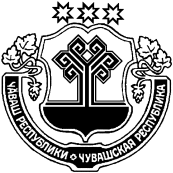 Об утверждении отчета об исполнениибюджета и резервного фонда по Атнарскому сельскому поселению  за 2018 годСобрание депутатов Атнарского сельского поселенияРЕШИЛО:Статья 1. Утвердить отчет об исполнении бюджета Атнарского сельского поселения Красночетайского района за 2018 год по доходам в сумме 4179770,85 рублей, по расходам в сумме 4229657,27 рублей с превышением расходов над доходами (дефицит бюджета) в сумме 49886,42 рублейСтатья 2. Утвердить исполнение:по доходам бюджета Атнарского сельского поселения за 2018 год согласно приложению № 1 к настоящему решению;по распределению расходов бюджета Атнарского сельского поселения за 2018 год по разделам и подразделам функциональной классификации расходов бюджетов РФ согласно приложению № 2 к настоящему решению;по распределению расходов бюджета Атнарского сельского поселения за 2018 год по разделам, подразделам, целевым статьям (государственным целевым программам Чувашской Республики) и  группам видов расходов бюджетов РФ согласно приложению № 3 к настоящему решению;по распределению расходов бюджета Атнарского сельского поселения за 2018 год по  ведомственной структуре расходов бюджетов РФ согласно приложению № 4 к настоящему решению;по распределению бюджетных ассигнований бюджета Атнарского сельского поселения за 2018 год по  целевым статьям (государственным программам Чувашской Республики и непрограммным направлениям деятельности), группам видов расходов, разделам, подразделам классификации расходов бюджетов РФ согласно приложению № 5  к настоящему решению;по распределению источников финансирования дефицита бюджета Атнарского сельского поселения по кодам классификации источников финансирования бюджетов согласно приложению 6 к настоящему решению;по распределению источников финансирования дефицита бюджета Атнарского сельского поселения по кодам групп, подгрупп, статей, видов источников финансирования бюджетов классификаций операций сектора государственного управления, относящихся к источникам финансирования дефицитов бюджетов согласно приложению 7 к настоящему решению;Утвердить отчет об исполнении резервного фонда Атнарского сельского поселения за 2018 год согласно приложению 8 к настоящему решениюУтвердить предоставление межбюджетных трансфертов бюджету Красночетайского района за 2018 год согласно приложению 9 к настоящему решению.Статья 3. Настоящее решение вступает в силу со дня его официального опубликования.Председатель Собрания депутатов                                                           Семенова Т.П.Общий объем средств финансирования муниципальной программы составит  5237,425 тыс. рублей, в том числе:в 2016 году – 742,8 тыс.руб.в 2017 году –816,023 тыс.руб.в 2018 году – 788,988 тыс.руб.в 2019 году – 1645,685 тыс.руб.в 2020 году -1253,929 тыс.руб.СтатусНаименованиеподпрограммы (основного мероприятия, мероприятия)Код бюджетной классификацииКод бюджетной классификацииКод бюджетной классификацииКод бюджетной классификацииИсточники  финансированияОценка расходов по годам, тыс. рублейОценка расходов по годам, тыс. рублейОценка расходов по годам, тыс. рублейОценка расходов по годам, тыс. рублейОценка расходов по годам, тыс. рублейОценка расходов по годам, тыс. рублейСтатусНаименованиеподпрограммы (основного мероприятия, мероприятия)ГРБСРзПрЦСРВРИсточники  финансирования20162017201820192020Подпрограмма «Автомобильные дороги»Мероприятие  Содержание автомобильных дорог общего пользования местного значения в границах населенных пунктов сельских поселенийххххвсего742,8816,023788,9881645,6851253,929Подпрограмма «Автомобильные дороги»Мероприятие  Содержание автомобильных дорог общего пользования местного значения в границах населенных пунктов сельских поселенийххххфедеральный бюджет0,000,000,000,000,00Подпрограмма «Автомобильные дороги»Мероприятие  Содержание автомобильных дорог общего пользования местного значения в границах населенных пунктов сельских поселенийххххреспубликанский бюджет 217,2224,023336,3881164,043801,329Подпрограмма «Автомобильные дороги»Мероприятие  Содержание автомобильных дорог общего пользования местного значения в границах населенных пунктов сельских поселенийххххбюджет  Атнарского сельского поселения525,6592,0452,6481,642452,6Подпрограмма«Повы-шение безопасности дорож-ного дви-жения в Атнарском сель-ском посе-лении в 2016–2020 »Основное мероприятие    Обустройство и совершенствование опасных участков улично-дорожной сети населенных пунктоввсего по подпрограмме0,000,000,000,000,00Подпрограмма«Повы-шение безопасности дорож-ного дви-жения в Атнарском сель-ском посе-лении в 2016–2020 »Основное мероприятие    Обустройство и совершенствование опасных участков улично-дорожной сети населенных пунктовхххфедеральный бюджет0,000,000,000,000,00Подпрограмма«Повы-шение безопасности дорож-ного дви-жения в Атнарском сель-ском посе-лении в 2016–2020 »Основное мероприятие    Обустройство и совершенствование опасных участков улично-дорожной сети населенных пунктовхххреспубликанский бюджет 0,000,000,000,000,00Подпрограмма«Повы-шение безопасности дорож-ного дви-жения в Атнарском сель-ском посе-лении в 2016–2020 »Основное мероприятие    Обустройство и совершенствование опасных участков улично-дорожной сети населенных пунктовхххбюджет  Атнарского сельского поселения0,000,000,000,000,00Общий объем средств финансирования муниципальной программы составит  4104,383 тыс. рублей, в том числе:в 2016 году – 742,8 тыс.руб.в 2017 году –816,023 тыс.руб.в 2018 году – 788,988 тыс.руб.в 2019 году – 1645,685тыс.руб.в 2020 году -1253,929 тыс.руб.Общий объем средств финансирования муниципальной программы составит  1589,3 тыс. рублей, в том числе:в 2018 году – 541,9 тыс.руб.в 2019 году – 533,7 тыс.руб.в 2020 году -513,7 тыс.руб.№ п/пМероприятияИсточник финансирования20202020Срок исполненияИсполнитель№ п/пМероприятияИсточник финансированиявсего201820192020Организационное обеспечение реализацииПрограммы 1589,3 541,9 533,7 513,71.1Разработка и утверждение комплекса мероприятий по обеспечению пожарной безопасности муниципального жилищного фонда и частного жилья (на следующий год)4 квартал текущего года    Администрация Атнарского сельского поселения1.2Разработка и утверждение комплекса мероприятий по содержанию, ремонту сетей наружного противопожарного водоснабжения (на следующий год)4 квартал текущего годаАдминистрация Атнарского сельского поселения1.3Организация пожарно-технического обследования – ведение текущего мониторинга состояния пожарной безопасности муниципальных предприятий, объектов жилого сектораВ соответствии с утвержденным планом-графикомАдминистрация Атнарского сельского поселения1.4Подготовка предложений по вопросам пожарной безопасности в рамках программ капитальных вложений на очередной финансовый годЕжегодно(март-апрель)Администрация Атнарского сельского поселения2Укрепление противопожарного состояния учреждений, жилого фонда, территории сельского поселения2.1Приобретение противопожарного инвентаряВесь периодАдминистрация Атнарского сельского поселения2.2Обеспечение первичных   мер пожарной   безопасности   в границах населенных пунктов поселений (очистка дорог в зимнее время)                Весь периодАдминистрация Атнарского сельского поселения2.3Контроль за состоянием пожарных гидрантовВесь периодАдминистрация Атнарского сельского поселения2.4Выкос сухой травы на пустырях и заброшенных участкахБюджет Атнарского сельского поселенияВесной и осеньюАдминистрация Атнарского сельского поселения2.5Проверка пожаробезопаности помещений, зданий жилого сектора.Весь периодАдминистрация Атнарского сельского поселения2.6Деревянные конструкции чердачного помещения, деревянные двери обработать огнезащитным составом с составлением акта (здание адм. с/п)2 квартал 2019 годаАдминистрация Атнарского сельского поселения2.7Выполнить замену старых электропроводов, светильников, розеток и т.д. (здание адм. с/п)В течении годаАдминистрация Атнарского сельского поселения2.8Выполнить подъезды с площадками (пирсами) к   местам для установки пожарных автомобилей и забора воды в любое время года естественным водоисточникам (прудам) с твердым покрытием размерами не менее 12*12Администрация Атнарского сельского поселения3Информационное обеспечение, противопожарная пропаганда и обучение мерам пожарной безопасности3.1Обучение лица, ответственного за пожарную безопасность в организацииБюджет Атнарского сельского поселенияРуководитель учреждения3.2Создание информационной базы данных нормативных, правовых документов, учебно-программных и методических материалов в области пожарной безопасностиВесь периодАдминистрация Атнарского сельского поселения3.3Устройство и обновление информационных стендов по пожарной безопасностиБюджет Атнарского сельского поселенияАдминистрация Атнарского сельского поселения3.4Проведение учебных тренировок по эвакуации из зданий учреждений с массовым (круглосуточным) пребыванием людейВ соответствии с утвержденным графикомМБОУ «Атнарская ООШ»3.5Публикация материалов по противопожарной тематики в средствах массовой информацииБюджет Атнарского сельского поселения 00 0  0Весь периодАдминистрация Атнарского сельского поселения3.6Изготовление средств наглядной противопожарной пропаганды: буклеты, памятки, выписки из Правил противопожарного режима в РФ и распространение их среди населенияВ С Е Г О ( тыс.рублей)В С Е Г О ( тыс.рублей)В С Е Г О ( тыс.рублей)1589,3541,9533,7513,7И Т О Г О за весь период:И Т О Г О за весь период:И Т О Г О за весь период:Объемы финансирования   Муниципальной программы с разбивкой по годам ее реализации –прогнозируемый объем финансирования мероприятий  Муниципальной программы в 2015–2020 годах составляет 899,016 тыс. рублей, в том числе:в 2015 году –136,2 тыс. рублей;в 2016 году –134,642 тыс. рублей;в 2017 году –130,357 тыс. рублей;в 2018 году –141,417 тыс. рублей;в 2019 году –177,95 тыс. рублей;в 2020 году –178,45 тыс. рублей;Объемы финансирования Муниципальной программы подлежат ежегодному уточнению исходя из возможностей бюджетов всех уровней.  Общий объем финансирования  Муниципальной программы в 2015–
2020 годах составит  899,016   тыс. рублей, в том числе:в 2015 году –136,2 тыс. рублей;в 2016 году –134,642тыс. рублей;в 2017 году –130,357 тыс. рублей;в 2018 году –141,417 тыс. рублей;в 2019 году –177,95 тыс. рублей;в 2020 году –178,45 тыс. рублей;       Объемы финансирования Муниципальной программы подлежат ежегодному уточнению исходя из возможностей бюджетов всех уровней.  «Приложение № 3                          
 к  муниципальной  программе  Атнарского сельского поселения Красночетайского района Чувашской Республики  «Управление общественными финансами и муниципальным  долгом  Атнарского сельского поселения Красночетайского района Чувашской Республики»  на 2015–2020 годы«Приложение № 3                          
 к  муниципальной  программе  Атнарского сельского поселения Красночетайского района Чувашской Республики  «Управление общественными финансами и муниципальным  долгом  Атнарского сельского поселения Красночетайского района Чувашской Республики»  на 2015–2020 годы«Приложение № 3                          
 к  муниципальной  программе  Атнарского сельского поселения Красночетайского района Чувашской Республики  «Управление общественными финансами и муниципальным  долгом  Атнарского сельского поселения Красночетайского района Чувашской Республики»  на 2015–2020 годы«Приложение № 3                          
 к  муниципальной  программе  Атнарского сельского поселения Красночетайского района Чувашской Республики  «Управление общественными финансами и муниципальным  долгом  Атнарского сельского поселения Красночетайского района Чувашской Республики»  на 2015–2020 годыРЕСУРСНОЕ ОБЕСПЕЧЕНИЕ                                                                                                    
реализации муниципальной  программы  Атнарского сельского поселения Красночетайского района   Чувашской Республики «Управление общественными финансами и  муниципальным  долгом   Атнарского сельского поселения Красночетайского  района Чувашской Республики» на 2015–2020 годы   РЕСУРСНОЕ ОБЕСПЕЧЕНИЕ                                                                                                    
реализации муниципальной  программы  Атнарского сельского поселения Красночетайского района   Чувашской Республики «Управление общественными финансами и  муниципальным  долгом   Атнарского сельского поселения Красночетайского  района Чувашской Республики» на 2015–2020 годы   РЕСУРСНОЕ ОБЕСПЕЧЕНИЕ                                                                                                    
реализации муниципальной  программы  Атнарского сельского поселения Красночетайского района   Чувашской Республики «Управление общественными финансами и  муниципальным  долгом   Атнарского сельского поселения Красночетайского  района Чувашской Республики» на 2015–2020 годы   РЕСУРСНОЕ ОБЕСПЕЧЕНИЕ                                                                                                    
реализации муниципальной  программы  Атнарского сельского поселения Красночетайского района   Чувашской Республики «Управление общественными финансами и  муниципальным  долгом   Атнарского сельского поселения Красночетайского  района Чувашской Республики» на 2015–2020 годы   РЕСУРСНОЕ ОБЕСПЕЧЕНИЕ                                                                                                    
реализации муниципальной  программы  Атнарского сельского поселения Красночетайского района   Чувашской Республики «Управление общественными финансами и  муниципальным  долгом   Атнарского сельского поселения Красночетайского  района Чувашской Республики» на 2015–2020 годы   РЕСУРСНОЕ ОБЕСПЕЧЕНИЕ                                                                                                    
реализации муниципальной  программы  Атнарского сельского поселения Красночетайского района   Чувашской Республики «Управление общественными финансами и  муниципальным  долгом   Атнарского сельского поселения Красночетайского  района Чувашской Республики» на 2015–2020 годы   РЕСУРСНОЕ ОБЕСПЕЧЕНИЕ                                                                                                    
реализации муниципальной  программы  Атнарского сельского поселения Красночетайского района   Чувашской Республики «Управление общественными финансами и  муниципальным  долгом   Атнарского сельского поселения Красночетайского  района Чувашской Республики» на 2015–2020 годы   РЕСУРСНОЕ ОБЕСПЕЧЕНИЕ                                                                                                    
реализации муниципальной  программы  Атнарского сельского поселения Красночетайского района   Чувашской Республики «Управление общественными финансами и  муниципальным  долгом   Атнарского сельского поселения Красночетайского  района Чувашской Республики» на 2015–2020 годы   РЕСУРСНОЕ ОБЕСПЕЧЕНИЕ                                                                                                    
реализации муниципальной  программы  Атнарского сельского поселения Красночетайского района   Чувашской Республики «Управление общественными финансами и  муниципальным  долгом   Атнарского сельского поселения Красночетайского  района Чувашской Республики» на 2015–2020 годы   РЕСУРСНОЕ ОБЕСПЕЧЕНИЕ                                                                                                    
реализации муниципальной  программы  Атнарского сельского поселения Красночетайского района   Чувашской Республики «Управление общественными финансами и  муниципальным  долгом   Атнарского сельского поселения Красночетайского  района Чувашской Республики» на 2015–2020 годы   РЕСУРСНОЕ ОБЕСПЕЧЕНИЕ                                                                                                    
реализации муниципальной  программы  Атнарского сельского поселения Красночетайского района   Чувашской Республики «Управление общественными финансами и  муниципальным  долгом   Атнарского сельского поселения Красночетайского  района Чувашской Республики» на 2015–2020 годы   РЕСУРСНОЕ ОБЕСПЕЧЕНИЕ                                                                                                    
реализации муниципальной  программы  Атнарского сельского поселения Красночетайского района   Чувашской Республики «Управление общественными финансами и  муниципальным  долгом   Атнарского сельского поселения Красночетайского  района Чувашской Республики» на 2015–2020 годы   РЕСУРСНОЕ ОБЕСПЕЧЕНИЕ                                                                                                    
реализации муниципальной  программы  Атнарского сельского поселения Красночетайского района   Чувашской Республики «Управление общественными финансами и  муниципальным  долгом   Атнарского сельского поселения Красночетайского  района Чувашской Республики» на 2015–2020 годы   РЕСУРСНОЕ ОБЕСПЕЧЕНИЕ                                                                                                    
реализации муниципальной  программы  Атнарского сельского поселения Красночетайского района   Чувашской Республики «Управление общественными финансами и  муниципальным  долгом   Атнарского сельского поселения Красночетайского  района Чувашской Республики» на 2015–2020 годы   СтатусНаименование  муниципальной   программы  Атнарского сельского поселения Красночетайского района  Чувашской Республики (подпрограммы  муниципальной  программы   Атнарского сельского поселения Красночетайского района Чувашской Республики), основного  мероприятияОтветственный исполнитель, соисполни-
тели, заказчик-координаторКод бюджетной классификации Код бюджетной классификации Код бюджетной классификации Код бюджетной классификации Расходы по годам, тыс. рублейРасходы по годам, тыс. рублейРасходы по годам, тыс. рублейРасходы по годам, тыс. рублейРасходы по годам, тыс. рублейРасходы по годам, тыс. рублейРасходы по годам, тыс. рублейСтатусНаименование  муниципальной   программы  Атнарского сельского поселения Красночетайского района  Чувашской Республики (подпрограммы  муниципальной  программы   Атнарского сельского поселения Красночетайского района Чувашской Республики), основного  мероприятияОтветственный исполнитель, соисполни-
тели, заказчик-координаторГРБСРзПрЦСРВР2015 год2016 год2017 год2018 год2019 год2020 год1234567111213141516
Муниципальная программа  Атнарского  сельского поселения Красночетайского района Чуашской республики«Управление общественными финансами и  муниципальным  долгом  Атнарского сельского поселения Красночетайского района Чувашской Республики» 
на 2015–2020 годывсегоxxxx136,2134,642130,357141,417177,95178,45
Муниципальная программа  Атнарского  сельского поселения Красночетайского района Чуашской республики«Управление общественными финансами и  муниципальным  долгом  Атнарского сельского поселения Красночетайского района Чувашской Республики» 
на 2015–2020 годыответственный исполнитель –финансовый отдел администрации  Красночетайского района Чувашской Республикиxxxx136,2134,642130,357141,417177,95178,45
Муниципальная программа  Атнарского  сельского поселения Красночетайского района Чуашской республики«Управление общественными финансами и  муниципальным  долгом  Атнарского сельского поселения Красночетайского района Чувашской Республики» 
на 2015–2020 годыxxxxПодпрограм-ма 1«Совершенствова-ние бюджетной политики и эффективное использование бюджетного потенциала  Атнарского сельского поселения Красночетайского района Чувашской Республики» всего992ххх136,2134,642130,357141,417177,95178,45Основное мероприя-
тие 1Развитие бюджетного планирования, формирование  бюджета   Атнарского сельского поселения Красночетайского района Чувашской Республики на очередной финансовый год и плановый периодответственный исполнитель –финансовый отдел администрации  Красночетайского района Чувашской Республики993хххОсновное мероприя-
тие 1Развитие бюджетного планирования, формирование  бюджета   Атнарского сельского поселения Красночетайского района Чувашской Республики на очередной финансовый год и плановый периодответственный исполнитель –финансовый отдел администрации  Красночетайского района Чувашской Республики9921004Ч4 1 70078001 Основное мероприя-
тие 1Развитие бюджетного планирования, формирование  бюджета   Атнарского сельского поселения Красночетайского района Чувашской Республики на очередной финансовый год и плановый периодответственный исполнитель –финансовый отдел администрации  Красночетайского района Чувашской Республики9920111Ч4 1 Б007100136,2134,642130,357141,417177,95178,45Основное мероприя-
тие 1Развитие бюджетного планирования, формирование  бюджета   Атнарского сельского поселения Красночетайского района Чувашской Республики на очередной финансовый год и плановый периодответственный исполнитель –финансовый отдел администрации  Красночетайского района Чувашской Республики9920203Ч415118800136,2134,642130,357141,417177,95178,45Основное мероприя-
тие 1Развитие бюджетного планирования, формирование  бюджета   Атнарского сельского поселения Красночетайского района Чувашской Республики на очередной финансовый год и плановый периодответственный исполнитель –финансовый отдел администрации  Красночетайского района Чувашской РеспубликиИтого 136,2134,642130,357141,417177,95178,45Основное мероприя-
тие 2Повышение доходной базы, уточнение бюджета  Атнарского  сельского поселения Красночетайского района Чувашской Республики в ходе его исполнения с учетом поступлений доходов в бюджет  Атнарского сельского поселения Красночетайского района Чувашской Республикиответственный исполнитель –финансовый отдел администрации  Красночетайского района Чувашской Республикиххххххххххответственный исполнитель –финансовый отдел администрации  Красночетайского района Чувашской Республикиответственный исполнитель –финансовый отдел администрации  Красночетайского района Чувашской РеспубликиИтого Итого Итого Итого Под-
програм-
ма 2«Управление  муниципальным  имуществом   Атнарского сельского поселения Красночетайского района Чувашской Республики» всегоххххПод-
програм-
ма 2«Управление  муниципальным  имуществом   Атнарского сельского поселения Красночетайского района Чувашской Республики»  Администрация поселенияххххОсновное мероприя-
тие 1Создание условий для максимального вовлечения в хозяйственный оборот  муниципального  имущества   Атнарского сельского поселения Красночетайского района , в том числе земельных участков Администрация поселения Наименование программыМуниципальная программа Атнарского сельского поселения Красночетайского района Чувашской Республики «Развитие потенциала муниципального управления» (далее - Программа)Основание для разработки ПрограммыФедеральный закон «Об общих принципах организации местного самоуправления в Российской Федерации»;Федеральный закон «О муниципальной службе в Российской Федерации»;Закон Чувашской Республики «О муниципальной службе в Чувашской Республике»;Устав Атнарского сельского поселения Красночетайского района Чувашской РеспубликиЗаказчик ПрограммыАдминистрация Атнарского сельского поселения Красночетайского района Чувашской РеспубликиРазработчик ПрограммыАдминистрация Атнарского сельского поселения Красночетайского района Чувашской РеспубликиЦели ПрограммыСовершенствование системы муниципального управления Атнарского сельского поселения Красночетайского района Чувашской Республики;повышение эффективности и результативности деятельности муниципальных служащих Атнарского сельского поселения Красночетайского района Чувашской Республики (далее - муниципальные служащие);Задачи ПрограммыПовышение эффективности муниципального управления и местного самоуправления, взаимодействия населения с органами местного самоуправления Атнарского сельского поселения Красночетайского района Чувашской Республики;формирование высококвалифицированного кадрового состава органов местного самоуправления Атнарского сельского поселения Красночетайского района Чувашской Республики, способного обеспечить эффективность муниципального управления;Важнейшие целевые индикаторы Программыудовлетворенность населения деятельностью органов местного самоуправления Атнарского сельского поселения Красночетайского района Чувашской Республики - 45,8 процентов от числа опрошенных;оценка гражданами уровня эффективности муниципальной службы и результативности муниципальных служащих - не ниже, чем "удовлетворительный";оценка гражданами уровня информационной открытости деятельности органов местного самоуправления Атнарского сельского поселения Красночетайского района Чувашской Республики "высокий";доля муниципальных нормативных правовых актов Атнарского сельского поселения Красночетайского района Чувашской Республики, внесенных в регистр муниципальных нормативных правовых актах Чувашской Республики, - не менее 100 процентов;доля вакантных должностей муниципальной службы, замещаемых на конкурсной основе, в том числе из кадрового резерва органов местного самоуправления Атнарского сельского поселения Красночетайского района - не менее 63 процентов;Сроки реализации Программы2019-2020 годыПодпрограммы«Развитие муниципальной службы в Атнарском сельском поселении Красночетайского района Чувашской Республике»«Обеспечение реализации муниципальной программы Атнарского сельского поселения Красночетайского района Чувашской Республики «Развитие потенциала местного самоуправления»Исполнители основных мероприятий ПрограммыАдминистрация Атнарского сельского поселения Красночетайского района Чувашской Республикиобщественные и иные организации (по согласованию)Объемы и источники финансирования ПрограммыПредполагаемый общий объем финансирования Программы составит 2429,0 тыс. рублей, в том числе:2019 год – 1243,0 тыс.рублей;2020 год – 1186,0 тыс.рублей;Из них средства федерального бюджета 0,00 рублей, в том числе:2019 год — 0,00 рублей;2020 год — 0,00 рублей;Из них средства республиканского бюджета 0,00 рублей, в том числе:2019 год – 0,00 рублей;2020 год – 0,00 рублей;Из них средства Атнарского сельского поселения Красночетайского районного бюджета (далее – местный бюджет) 2429,0 тыс. рублей, в том числе:2019 год – 1243,0 тыс. рублей;2020 год – 1186,0 тыс. рублей;Объемы финансирования Муниципальной программы подлежат ежегодному уточнению исходя из возможностей бюджетов всех уровнейПодпрограммы и источники финансирования подпрограмм1) Подпрограмма«Развитие муниципальной службы в Атнарском сельском поселении Красночетайском  районе Чувашской Республике»Предполагаемый общий объем финансирования подпрограммы составит 0,00 рублей, в том числе:2019 год — 0,00 рублей;2020 год — 0,00 рублей;2)Обеспечение реализации муниципальной программыПредполагаемый общий объем финансирования ресурсного обеспечения подпрограммы составит 2429,0 тыс. рублей, в том числе:2019 год – 1243,0 тыс. рублей;2020 год – 1186,0 тыс. рублей;Объемы финансирования Муниципальной программы подлежат ежегодному уточнению исходя из возможностей бюджетов всех уровнейОжидаемые результаты реализации Программыповышение степени ответственности органов местного самоуправления Атнарского сельского поселения Красночетайского района Чувашской Республики перед населением;высокий уровень доступности для населения информации и технологий в области муниципального управления и местного самоуправления в Атнарском  сельском поселении Красночетайского района Чувашской Республики;доверие граждан к органам местного самоуправления Атнарского сельского поселения Красночетайского района Чувашской Республики;повышение эффективности муниципального управления и местного самоуправления, взаимодействия населения с органами местного самоуправления Атнарского сельского поселения Красночетайского района Чувашской Республики;формирование высококвалифицированных кадровых составов органов местного самоуправления Атнарского сельского поселения Красночетайского района Чувашской Республики;уменьшение количества выявленных административных правонарушений, совершенных на территории Красночетайского района Чувашской РеспубликиСистема организации контроля за исполнением ПрограммыОбщее руководство реализацией Программы осуществляет глава Атнарского сельского поселения Красночетайского района Чувашской РеспубликиСпециалисты администрации, исполнители программных мероприятий, ежегодно к 01 февраля до 2021 года представляют в администрации информацию о ходе реализации мероприятий Программы;Глава Атнарского сельского поселения ежегодно представляет Собранию депутатов Атнарского сельского поселения Красночетайского района Чувашской Республики отчет о ходе реализации Программы и эффективности использования финансовых средствN ппПоказатель (индикатор) (наименование)Единица измеренияN ппПоказатель (индикатор) (наименование)Единица измерения2019 год2020 год12345Удовлетворенность населения деятельностью органов местного самоуправления Атнарского сельского поселения Красночетайского района Чувашской Республики%, от числа опрошенных757878Доля муниципальных нормативных правовых актов Атнарского сельского поселения Красночетайского района Чувашской Республики, внесенных в регистр муниципальных нормативных правовых актов Чувашской Республики%, от поступивших100,0100,0100,0Доля вакантных должностей муниципальной службы, замещаемых на конкурсной основе, в том числе из кадрового резерва Атнарского сельского поселения Красночетайского районапроцентовне менее 50%не менее 50%не менее 50%Доля муниципальных служащих в Атнарском  сельском поселении  Красночетайского района Чувашской Республики в возрасте до 30 лет в общей численности муниципальных служащихпроцентовне менее 0%не менее 0%не менее 0%Доля муниципальных служащих, прошедших курсы повышения квалификации и дополнительную профессиональную подготовкучеловекне менее 5 человекне менее 5 человекне менее 5 человекОценка гражданами уровня эффективности муниципальной службы и результативности деятельности муниципальных служащиххудовлетворительноудовлетворительноудовлетворительноОценка муниципальными служащими условий и результатов своей работы, морально-психологического климата в коллективехудовлетворительноудовлетворительноудовлетворительноN ппНомер и наименование основного мероприятияОтветственный исполнительСрокСрокОжидаемый непосредственный результатПоследствия нереализованного основного мероприятияСвязь с показателями государственной программы Чувашской Республики (подпрограммы)N ппНомер и наименование основного мероприятияОтветственный исполнительначала реализацииокончания реализацииОжидаемый непосредственный результатПоследствия нереализованного основного мероприятияСвязь с показателями государственной программы Чувашской Республики (подпрограммы)12345678Подпрограмма "Развитие муниципальной службы в  Атнарском сельском поселении  Красночетайского района  Чувашской Республики"Подпрограмма "Развитие муниципальной службы в  Атнарском сельском поселении  Красночетайского района  Чувашской Республики"Подпрограмма "Развитие муниципальной службы в  Атнарском сельском поселении  Красночетайского района  Чувашской Республики"Подпрограмма "Развитие муниципальной службы в  Атнарском сельском поселении  Красночетайского района  Чувашской Республики"Подпрограмма "Развитие муниципальной службы в  Атнарском сельском поселении  Красночетайского района  Чувашской Республики"Подпрограмма "Развитие муниципальной службы в  Атнарском сельском поселении  Красночетайского района  Чувашской Республики"Подпрограмма "Развитие муниципальной службы в  Атнарском сельском поселении  Красночетайского района  Чувашской Республики"Подпрограмма "Развитие муниципальной службы в  Атнарском сельском поселении  Красночетайского района  Чувашской Республики"Основное мероприятие 1. Развитие нормативно-правовой базы Атнарского сельского поселения Красночетайского района Чувашской Республики, регулирующей вопросы муниципальной службы Администрация Атнарского сельского поселения Красночетайского района Чувашской Республики01.01.1931.12.2020полнота нормативно-правовой базы Атнарского сельского поселения Красночетайского района Чувашской Республики по вопросам муниципальной службынеурегулированность вопросов муниципальной службыдоля подготовленных нормативных правовых актов Атнарского сельского поселения Красночетайского района Чувашской Республики, регулирующих вопросы муниципальной службы, отнесенные к компетенции органов местного самоуправления, не менее 100 процентовОсновное мероприятие 2. Переподготовка и повышение квалификации кадров для муниципальной службыАдминистрация Атнарского сельского поселения Красночетайского района Чувашской Республики01.01.1931.12.2020повышение уровня профессионализма и компетентности муниципальных служащих и лиц, состоящих в кадровых резервах органов местного самоуправления в Атнарском сельском поселении  Красночетайского района  Чувашской Республики (далее - кадровые резервы органов местного самоуправления)невыполнение требований законодательства Российской Федерации об участии государственных органов субъектов Российской Федерации в обеспечении дополнительного профессионального образования муниципальных служащихдоля муниципальных служащих, прошедших дополнительное профессиональное образование в текущем году за счет средств местного бюджета  Красночетайского района Чувашской Республики, не менее 5 человекОсновное мероприятие 3. Внедрение на муниципальной службе современных кадровых технологийАдминистрация Атнарского сельского поселения Красночетайского района Чувашской Республики01.01.201931.12.2020создание эффективной системы поиска и отбора кандидатов для замещения должностей муниципальной службы для включения в кадровые резервы органов местного самоуправления;применение современных методов оценки граждан и муниципальных служащих;внедрение лицензионных компьютерных программ по работе с кадрами в администрации Красночетайского районариск замещения должностей муниципальной службы неквалифицированными специалистами;отсутствие унифицированных методик и технологий подбора кадров на муниципальную службу, несовершенство методик проведения конкурсов на замещение вакантных должностей муниципальной службы и включение в кадровые резервы органов местного самоуправления, квалификационных экзаменов и аттестации муниципальных служащихдоля вакантных должностей муниципальной службы, замещаемых на конкурсной основе, не менее 63 процентовОсновное мероприятие 4. Повышение престижа муниципальной службыАдминистрация Атнарского сельского поселение Красночетайского района Чувашской Республики01.01.1931.12.2020наличие высококвалифицированного кадрового состава на муниципальной службе, эффективность использования кадровых резервов;укрепление стабильности кадрового состава муниципальной службы;повышение престижа муниципальной службыотсутствие возможностей для обеспечения непрерывности сменяемости кадрового состава на муниципальной службе;отсутствие возможностей для назначения на руководящие должности высококвалифицированных специалистов;непривлекательность муниципальной службы;текучесть кадровдоля муниципальных служащих в возрасте до 30 лет в общей численности гражданских служащих не менее 21 процента;оценка муниципальными служащими условий и результатов своей работы, морально-психологического климата в коллективе не ниже чем "удовлетворительно"Основное мероприятие 5. Формирование положительного имиджа органов местного самоуправления в Атнарском сельском поселении Красночетайского районе Чувашской РеспубликиАдминистрация Атнарского сельского поселения Красночетайского района Чувашской Республики01.01.1931.12.2020формирование объективного общественного мнения о деятельности муниципальных служащих;удовлетворенность граждан уровнем эффективности муниципальной службы и результативности деятельности муниципальных служащих;удовлетворенность муниципальных служащих условиями и результатами своей работы, морально-психологическим климатом в коллективенегативное отношение граждан к деятельности муниципальных служащих;непривлекательность муниципальной службы;снижение результативности деятельности муниципальных служащих;текучесть кадровоценка гражданами уровня эффективности муниципальной службы и результативности деятельности муниципальных служащих не ниже чем "удовлетворительно";оценка муниципальными служащими условий и результатов своей работы, морально-психологического климата в коллективе не ниже чем "удовлетворительно"Мероприятие "Обеспечение реализации муниципальной программы Атнарского сельского поселения Красночетайского района Чувашской Республики "Развитие потенциала муниципального управления Красночетайского района Чувашской Республики"Мероприятие "Обеспечение реализации муниципальной программы Атнарского сельского поселения Красночетайского района Чувашской Республики "Развитие потенциала муниципального управления Красночетайского района Чувашской Республики"Мероприятие "Обеспечение реализации муниципальной программы Атнарского сельского поселения Красночетайского района Чувашской Республики "Развитие потенциала муниципального управления Красночетайского района Чувашской Республики"Мероприятие "Обеспечение реализации муниципальной программы Атнарского сельского поселения Красночетайского района Чувашской Республики "Развитие потенциала муниципального управления Красночетайского района Чувашской Республики"Мероприятие "Обеспечение реализации муниципальной программы Атнарского сельского поселения Красночетайского района Чувашской Республики "Развитие потенциала муниципального управления Красночетайского района Чувашской Республики"Мероприятие "Обеспечение реализации муниципальной программы Атнарского сельского поселения Красночетайского района Чувашской Республики "Развитие потенциала муниципального управления Красночетайского района Чувашской Республики"Мероприятие "Обеспечение реализации муниципальной программы Атнарского сельского поселения Красночетайского района Чувашской Республики "Развитие потенциала муниципального управления Красночетайского района Чувашской Республики"Мероприятие "Обеспечение реализации муниципальной программы Атнарского сельского поселения Красночетайского района Чувашской Республики "Развитие потенциала муниципального управления Красночетайского района Чувашской Республики"1Участие в деятельности административных комиссий для рассмотрения дел об административных правонарушенияхКрасночетайская районная администрация*, члены Административной комиссии*, главы сельских поселений01.01.1931.12.2020уменьшение количества выявленных административных правонарушений, совершенных на территории района;уменьшение риска нанесения вреда здоровью граждан укусами собак, уменьшение риска заболеваемости бешенством домашних животныхухудшение качества жизни гражданснижение количества рассмотренных административных правонарушений с 100 до 50N ппВид нормативного правового актаОсновные положения нормативного правового актаОтветственный исполнитель и соисполнительОжидаемые сроки принятияРешение  Собрания депутатов Атнарского сельского поселения Красночетайского района Чувашской РеспубликиРаспределение бюджетных ассигнований по целевым статьям расходов районного бюджетаФинансовый отдел*;Администрация Атнарского сельского поселения Красночетайского района Чувашской Республики;Правовой сектор*Ежегодно на очередной финансовый год и плановый периодПостановление администрации Атнарского сельского поселения Красночетайского района Чувашской РеспубликиО внесении изменений в постановления администрации Красночетайского района Чувашской Республики в связи с внесением изменений в федеральное и республиканское законодательство о муниципальной службеАдминистрация Атнарского сельского поселения Красночетайского района Чувашской Республики;В установленные законодательством срокистатусНаименование муниципальной программы (подпрограммы)Ответственный исполнитель, соисполнители, заказчик-координаторстатусНаименование муниципальной программы (подпрограммы)Ответственный исполнитель, соисполнители, заказчик-координатор201920201234Муниципальная программа Атнарского сельского поселения Красночетайского района Чувашской Республики«Развитие потенциала муниципального управления»всего1243,01186,0Муниципальная программа Атнарского сельского поселения Красночетайского района Чувашской Республики«Развитие потенциала муниципального управления»Администрация Атнарского сельского поселения Красночетайского района Чувашской Республики0,000,00Подпрограмма 1«Развитие муниципальной службы в Атнарском сельском поселении Красночетайского района Чувашской Республики»всего1243,01186,0Подпрограмма 1«Развитие муниципальной службы в Атнарском сельском поселении Красночетайского района Чувашской Республики»Администрация Атнарского сельского поселения Красночетайского района Чувашской Республики0,00,0Основное мероприятие 1Развитие нормативно-правовой базы Атнарского сельского поселения Красночетайского района Чувашской Республики, регулирующей вопросы муниципальной службывсего0,00,0Основное мероприятие 1Развитие нормативно-правовой базы Атнарского сельского поселения Красночетайского района Чувашской Республики, регулирующей вопросы муниципальной службыАдминистрация Атнарского сельского поселения Красночетайского района Чувашской Республики0,00,0Основное мероприятие 2Переподготовка и повышение квалификации кадров для муниципальной службывсего0,00,0Основное мероприятие 2Переподготовка и повышение квалификации кадров для муниципальной службыАдминистрация Атнарского сельского поселения Красночетайского района Чувашской Республики0,00,0Основное мероприятие 3Внедрение на муниципальной службе современных кадровых технологийвсего0,00,0Основное мероприятие 3Внедрение на муниципальной службе современных кадровых технологийАдминистрация Атнарского сельского поселения Красночетайского района Чувашской Республики0,00,0Основное мероприятие 4Повышение престижа муниципальной службывсего0,00,0Основное мероприятие 4Повышение престижа муниципальной службыАдминистрация Атнарского сельского поселения Красночетайского района Чувашской Республики0,00,0Основное мероприятие 5Формирование положительного имиджа органов местного самоуправления в Атнарском сельском поселении Красночетайском районе Чувашской Республикивсего0,00,0Основное мероприятие 5Формирование положительного имиджа органов местного самоуправления в Атнарском сельском поселении Красночетайском районе Чувашской РеспубликиАдминистрация Атнарского сельского поселения Красночетайского района Чувашской Республики0,00,0Подпрограмма 2Обеспечение реализации муниципальной программы Атнарского сельского поселения Красночетайского района Чувашской Республики «Развитие потенциала муниципального управления»всего1243,01186,0Подпрограмма 2Обеспечение реализации муниципальной программы Атнарского сельского поселения Красночетайского района Чувашской Республики «Развитие потенциала муниципального управления»Администрация Атнарского сельского поселения Красночетайского района Чувашской Республики1243,01186,0Основное мероприятие 1"Обеспечение функций муниципальных органов"всего1243,01186,0Основное мероприятие 1"Обеспечение функций муниципальных органов"Администрация Атнарского сельского поселения Красночетайского района Чувашской Республики1243,01186,0Наименование муниципальной программы (подпрограммы)Источникии финансированияНаименование муниципальной программы (подпрограммы)Источникии финансирования201920201234Муниципальная программа Атнарского сельского поселения Красночетайского района Чувашской Республики«Развитие потенциала муниципального управления»всего1243,01186,0Муниципальная программа Атнарского сельского поселения Красночетайского района Чувашской Республики«Развитие потенциала муниципального управления»федеральный бюджет0,00,0Муниципальная программа Атнарского сельского поселения Красночетайского района Чувашской Республики«Развитие потенциала муниципального управления»Республиканский бюджет0,00,0Муниципальная программа Атнарского сельского поселения Красночетайского района Чувашской Республики«Развитие потенциала муниципального управления»Местный бюджет1243,01186,0Подпрограмма 1«Развитие муниципальной службы в Атнарском сельском поселении Красночетайского района Чувашской Республики»всего0,00,0Подпрограмма 1«Развитие муниципальной службы в Атнарском сельском поселении Красночетайского района Чувашской Республики»местный бюджет0,00,0Подпрограмма 2Обеспечение реализации муниципальной программы Атнарского сельского поселения Красночетайского района Чувашской Республики «Развитие потенциала муниципального управления»всего1243,01186,0Подпрограмма 2Обеспечение реализации муниципальной программы Атнарского сельского поселения Красночетайского района Чувашской Республики «Развитие потенциала муниципального управления»республиканский бюджет0,00,0Подпрограмма 2Обеспечение реализации муниципальной программы Атнарского сельского поселения Красночетайского района Чувашской Республики «Развитие потенциала муниципального управления»местный бюджет1243,01186,0Ответственный исполнитель Муниципальной программы–Администрация Атнарского сельского поселенияСоисполнители Муниципальной программы–подведомственные администрации Красночетайского района муниципальные учреждения культуры Красночетайского района; муниципальные учреждения культуры  Атнарского сельского поселения  Красночетайского районаУчастники Муниципальной программы – Администрация Атнарского сельского поселение;Работники Атнарского сельского дома культуры Подпрограммы Муниципальной программы–«Развитие  культуры и туризма  на территории Атнарского сельского поселения  Красночетайского район Чувашской Республики на 2019 и 2020 годы» Программно-целевые инструменты Муниципальной программы–Развитие  культуры и туризма  на территории Атнарского сельского поселения  Красночетайского район Чувашской Республики на 2019 и 2020 годы» Цели Муниципальной программы–обеспечение прав граждан на доступ к культурным ценностям; обеспечение свободы творчества и прав граждан на участие в культурной жизни;формирование в обществе норм и установок толерантного сознания и поведения, уважительного отношения к этнокультурным и конфессиональным различиям;формирование и развитие на территории  Атнарского сельского поселения Красночетайского района туристской отраслиЗадачи Муниципальной программы–расширение доступа к культурным ценностям и информационным ресурсам, сохранение культурного и исторического наследия;поддержка и развитие художественно-творческой деятельности;укрепление межнационального и межконфессионального согласия, профилактика конфликтов на социальной, этнической и конфессиональной почве;Целевые индикаторы и показатели Муниципальной программы–к 2021 году будут достигнуты следующие показатели:удельный вес населения, участвующего в платных культурно-досуговых мероприятиях, проводимых в Атнарском сельском доме культуры – 35 человек;уровень удовлетворенности населения качеством предоставления муниципальных услуг в сфере культуры – 75 процентовСрок реализации Муниципальной программы–2019–2020 годыОбъемы финансирования Муниципальной программы –общий объем финансирования Муниципальной программы составляет 1622,6,0 тыс. рублей, в том числе:в 2019 году – 823,9,0 тыс. рублей;в 2020 году – 798,7,0 тыс. рублей;	из них средства: бюджета Атнарского сельского поселения – 1622,6 тыс. рублейОбъемы финансирования за счет бюджетных ассигнований уточняются при формировании  бюджета Атнарского сельского поселения на очередной финансовый год и плановый периодОжидаемые результаты реализации Муниципальной программы–внедрение инновационных технологий, повышение конкурентоспособности учреждений культуры;вовлечение населения в активную культурную деятельность, реализация творческих инициатив населения;создание условий для развития культур и языка народов, проживающих на территории  Атнарского сельского поселения  и Красночетайского района, повышение их общей культуры и гармонизация отношений граждан разных национальностей в обществе.Цели Муниципальной программыЗадачи Муниципальной программыЦелевые индикаторы (показатели) Муниципальной программыобеспечение прав граждан на доступ к культурным ценностямрасширение доступа к культурным ценностям и информационным ресурсам, сохранение культурного и исторического наследиясоотношение средней заработной платы работников учреждений культуры к средней заработной плате по Чувашской Республике;уровень удовлетворенности населения качеством предоставления муниципальных услуг в сфере культурыобеспечение свободы творчества и прав граждан на участие в культурной жизниподдержка и развитие художественно-творческой деятельностиудельный вес населения, участвующего в платных культурно-досуговых мероприятиях, проводимых муниципальными учреждениями культуры;количество экземпляров новых поступлений в библиотечные фонды общедоступных библиотек на 1 тыс. человек населенияГодыВсегоВ том числе за счет средствВ том числе за счет средствГодыВсегобюджета Атнарского сельского поселениявнебюджетных источников2019823,9823,902020798,7798,70Всего1622,61622,60№ п,п.Адрес ФИАСЧувашская Республика - Чувашия, Красночетайский муниципальный район, Сельское поселение Атнарское, Тарабай Деревня, Домовладение 3 Чувашская Республика - Чувашия, Красночетайский муниципальный район, Сельское поселение Атнарское, Тарабай Деревня, Домовладение 4 Чувашская Республика - Чувашия, Красночетайский муниципальный район, Сельское поселение Атнарское, Тарабай Деревня, Домовладение 5Чувашская Республика - Чувашия, Красночетайский муниципальный район, Сельское поселение Атнарское, Тарабай Деревня, Домовладение 6 Чувашская Республика - Чувашия, Красночетайский муниципальный район, Сельское поселение Атнарское, Тарабай Деревня, Домовладение 7 Чувашская Республика - Чувашия, Красночетайский муниципальный район, Сельское поселение Атнарское, Тарабай Деревня, Домовладение 8Чувашская Республика - Чувашия, Красночетайский муниципальный район, Сельское поселение Атнарское, Тарабай Деревня, Домовладение 9 Чувашская Республика - Чувашия, Красночетайский муниципальный район, Сельское поселение Атнарское, Тарабай Деревня, Домовладение 10 Чувашская Республика - Чувашия, Красночетайский муниципальный район, Сельское поселение Атнарское, Тарабай Деревня, Домовладение 11 Чувашская Республика - Чувашия, Красночетайский муниципальный район, Сельское поселение Атнарское, Тарабай Деревня, Домовладение 12Чувашская Республика - Чувашия, Красночетайский муниципальный район, Сельское поселение Атнарское, Тарабай Деревня, Домовладение 13 Чувашская Республика - Чувашия, Красночетайский муниципальный район, Сельское поселение Атнарское, Тарабай Деревня, Домовладение 14 Чувашская Республика - Чувашия, Красночетайский муниципальный район, Сельское поселение Атнарское, Тарабай Деревня, Домовладение15  Чувашская Республика - Чувашия, Красночетайский муниципальный район, Сельское поселение Атнарское, Тарабай Деревня, Домовладение16  Чувашская Республика - Чувашия, Красночетайский муниципальный район, Сельское поселение Атнарское, Тарабай Деревня, Домовладение17  Чувашская Республика - Чувашия, Красночетайский муниципальный район, Сельское поселение Атнарское, Тарабай Деревня, Домовладение 18  № п,п.Адрес ФИАС1.Чувашская Республика - Чувашия, Красночетайский муниципальный район, Сельское поселение Атнарское, Тарабай Деревня, Домовладение 19  2.Чувашская Республика - Чувашия, Красночетайский муниципальный район, Сельское поселение Атнарское, Тарабай Деревня, Домовладение 20 3.Чувашская Республика - Чувашия, Красночетайский муниципальный район, Сельское поселение Атнарское, Тарабай Деревня, Домовладение 21  4.Чувашская Республика - Чувашия, Красночетайский муниципальный район, Сельское поселение Атнарское, Тарабай Деревня, Домовладение 22 5.Чувашская Республика - Чувашия, Красночетайский муниципальный район, Сельское поселение Атнарское, Тарабай Деревня, Домовладение 236.Чувашская Республика - Чувашия, Красночетайский муниципальный район, Сельское поселение Атнарское, Тарабай Деревня, Домовладение 24 7.Чувашская Республика - Чувашия, Красночетайский муниципальный район, Сельское поселение Атнарское, Тарабай Деревня, Домовладение25  8.Чувашская Республика - Чувашия, Красночетайский муниципальный район, Сельское поселение Атнарское, Тарабай Деревня, Домовладение 26 9.Чувашская Республика - Чувашия, Красночетайский муниципальный район, Сельское поселение Атнарское, Тарабай Деревня, Домовладение 27 10.Чувашская Республика - Чувашия, Красночетайский муниципальный район, Сельское поселение Атнарское, Тарабай Деревня, Домовладение 28 11.Чувашская Республика - Чувашия, Красночетайский муниципальный район, Сельское поселение Атнарское, Тарабай Деревня, Домовладение 29  12.Чувашская Республика - Чувашия, Красночетайский муниципальный район, Сельское поселение Атнарское, Тарабай Деревня, Домовладение 30  13.Чувашская Республика - Чувашия, Красночетайский муниципальный район, Сельское поселение Атнарское, Тарабай Деревня, Домовладение 31  14.Чувашская Республика - Чувашия, Красночетайский муниципальный район, Сельское поселение Атнарское, Тарабай Деревня, Домовладение 32 15.Чувашская Республика - Чувашия, Красночетайский муниципальный район, Сельское поселение Атнарское, Тарабай Деревня, Домовладение 33 16.Чувашская Республика - Чувашия, Красночетайский муниципальный район, Сельское поселение Атнарское, Тарабай Деревня, Домовладение 34  № п,п.Адрес ФИАС1.Чувашская Республика - Чувашия, Красночетайский муниципальный район, Сельское поселение Атнарское, Тарабай Деревня, Домовладение 34а  2.Чувашская Республика - Чувашия, Красночетайский муниципальный район, Сельское поселение Атнарское, Тарабай Деревня, Домовладение 353.Чувашская Республика - Чувашия, Красночетайский муниципальный район, Сельское поселение Атнарское, Тарабай Деревня, Домовладение 36  4.Чувашская Республика - Чувашия, Красночетайский муниципальный район, Сельское поселение Атнарское, Тарабай Деревня, Домовладение 37  5.Чувашская Республика - Чувашия, Красночетайский муниципальный район, Сельское поселение Атнарское, Тарабай Деревня, Домовладение 38  6.Чувашская Республика - Чувашия, Красночетайский муниципальный район, Сельское поселение Атнарское, Тарабай Деревня, Домовладение 39  7.Чувашская Республика - Чувашия, Красночетайский муниципальный район, Сельское поселение Атнарское, Тарабай Деревня, Домовладение 40 8.Чувашская Республика - Чувашия, Красночетайский муниципальный район, Сельское поселение Атнарское, Тарабай Деревня, Домовладение  9.Чувашская Республика - Чувашия, Красночетайский муниципальный район, Сельское поселение Атнарское, Тарабай Деревня, Домовладение 41 10.Чувашская Республика - Чувашия, Красночетайский муниципальный район, Сельское поселение Атнарское, Тарабай Деревня, Домовладение 42  11.Чувашская Республика - Чувашия, Красночетайский муниципальный район, Сельское поселение Атнарское, Тарабай Деревня, Домовладение 43 12.Чувашская Республика - Чувашия, Красночетайский муниципальный район, Сельское поселение Атнарское, Тарабай Деревня, Домовладение 44  13.Чувашская Республика - Чувашия, Красночетайский муниципальный район, Сельское поселение Атнарское, Тарабай Деревня, Домовладение 45 14.Чувашская Республика - Чувашия, Красночетайский муниципальный район, Сельское поселение Атнарское, Тарабай Деревня, Домовладение 46 15.Чувашская Республика - Чувашия, Красночетайский муниципальный район, Сельское поселение Атнарское, Тарабай Деревня, Домовладение 47 16.Чувашская Республика - Чувашия, Красночетайский муниципальный район, Сельское поселение Атнарское, Тарабай Деревня, Домовладение 47а № п,п.Адрес ФИАС1.Чувашская Республика - Чувашия, Красночетайский муниципальный район, Сельское поселение Атнарское, Тарабай Деревня, Домовладение 482.Чувашская Республика - Чувашия, Красночетайский муниципальный район, Сельское поселение Атнарское, Тарабай Деревня, Домовладение 49 3.Чувашская Республика - Чувашия, Красночетайский муниципальный район, Сельское поселение Атнарское, Тарабай Деревня, Домовладение 50 4.Чувашская Республика - Чувашия, Красночетайский муниципальный район, Сельское поселение Атнарское, Тарабай Деревня, Домовладение 51 5.Чувашская Республика - Чувашия, Красночетайский муниципальный район, Сельское поселение Атнарское, Тарабай Деревня, Домовладение 52 6.Чувашская Республика - Чувашия, Красночетайский муниципальный район, Сельское поселение Атнарское, Тарабай Деревня, Домовладение 53 7.Чувашская Республика - Чувашия, Красночетайский муниципальный район, Сельское поселение Атнарское, Тарабай Деревня, Домовладение 54 8.Чувашская Республика - Чувашия, Красночетайский муниципальный район, Сельское поселение Атнарское, Тарабай Деревня, Домовладение 55 9.Чувашская Республика - Чувашия, Красночетайский муниципальный район, Сельское поселение Атнарское, Тарабай Деревня, Домовладение 5610.Чувашская Республика - Чувашия, Красночетайский муниципальный район, Сельское поселение Атнарское, Тарабай Деревня, Домовладение 57 11.Чувашская Республика - Чувашия, Красночетайский муниципальный район, Сельское поселение Атнарское, Тарабай Деревня, Домовладение 58  12.Чувашская Республика - Чувашия, Красночетайский муниципальный район, Сельское поселение Атнарское, Тарабай Деревня, Домовладение 59 13.Чувашская Республика - Чувашия, Красночетайский муниципальный район, Сельское поселение Атнарское, Тарабай Деревня, Домовладение 6014.Чувашская Республика - Чувашия, Красночетайский муниципальный район, Сельское поселение Атнарское, Тарабай Деревня, Домовладение 60а 15.Чувашская Республика - Чувашия, Красночетайский муниципальный район, Сельское поселение Атнарское, Тарабай Деревня, Домовладение 61  16.Чувашская Республика - Чувашия, Красночетайский муниципальный район, Сельское поселение Атнарское, Тарабай Деревня, Домовладение 62 № п,п.Адрес ФИАС1.Чувашская Республика - Чувашия, Красночетайский муниципальный район, Сельское поселение Атнарское, Тарабай Деревня, Домовладение 632.Чувашская Республика - Чувашия, Красночетайский муниципальный район, Сельское поселение Атнарское, Тарабай Деревня, Домовладение 64 3.Чувашская Республика - Чувашия, Красночетайский муниципальный район, Сельское поселение Атнарское, Тарабай Деревня, Домовладение 65 4.Чувашская Республика - Чувашия, Красночетайский муниципальный район, Сельское поселение Атнарское, Тарабай Деревня, Домовладение 66 5.Чувашская Республика - Чувашия, Красночетайский муниципальный район, Сельское поселение Атнарское, Тарабай Деревня, Домовладение 67  6.Чувашская Республика - Чувашия, Красночетайский муниципальный район, Сельское поселение Атнарское, Тарабай Деревня, Домовладение 68  7.Чувашская Республика - Чувашия, Красночетайский муниципальный район, Сельское поселение Атнарское, Тарабай Деревня, Домовладение 69 8.Чувашская Республика - Чувашия, Красночетайский муниципальный район, Сельское поселение Атнарское, Тарабай Деревня, Домовладение 70  9.Чувашская Республика - Чувашия, Красночетайский муниципальный район, Сельское поселение Атнарское, Тарабай Деревня, Домовладение 71 10.Чувашская Республика - Чувашия, Красночетайский муниципальный район, Сельское поселение Атнарское, Тарабай Деревня, Домовладение 7211.Чувашская Республика - Чувашия, Красночетайский муниципальный район, Сельское поселение Атнарское, Тарабай Деревня, Домовладение 73 12.Чувашская Республика - Чувашия, Красночетайский муниципальный район, Сельское поселение Атнарское, Тарабай Деревня, Домовладение 74  13.Чувашская Республика - Чувашия, Красночетайский муниципальный район, Сельское поселение Атнарское, Тарабай Деревня, Домовладение 75 14.Чувашская Республика - Чувашия, Красночетайский муниципальный район, Сельское поселение Атнарское, Тарабай Деревня, Домовладение 76 15.Чувашская Республика - Чувашия, Красночетайский муниципальный район, Сельское поселение Атнарское, Тарабай Деревня, Домовладение 77 16.Чувашская Республика - Чувашия, Красночетайский муниципальный район, Сельское поселение Атнарское, Тарабай Деревня, Домовладение 78 № п,п.Адрес ФИАС1.Чувашская Республика - Чувашия, Красночетайский муниципальный район, Сельское поселение Атнарское, Тарабай Деревня, Домовладение 79 2.Чувашская Республика - Чувашия, Красночетайский муниципальный район, Сельское поселение Атнарское, Тарабай Деревня, Домовладение 80 3.Чувашская Республика - Чувашия, Красночетайский муниципальный район, Сельское поселение Атнарское, Тарабай Деревня, Домовладение 81  4.Чувашская Республика - Чувашия, Красночетайский муниципальный район, Сельское поселение Атнарское, Тарабай Деревня, Домовладение 82 5.Чувашская Республика - Чувашия, Красночетайский муниципальный район, Сельское поселение Атнарское, Тарабай Деревня, Домовладение 83  6.Чувашская Республика - Чувашия, Красночетайский муниципальный район, Сельское поселение Атнарское, Тарабай Деревня, Домовладение 84  7.Чувашская Республика - Чувашия, Красночетайский муниципальный район, Сельское поселение Атнарское, Тарабай Деревня, Домовладение 85 8.Чувашская Республика - Чувашия, Красночетайский муниципальный район, Сельское поселение Атнарское, Тарабай Деревня, Домовладение 86 9.Чувашская Республика - Чувашия, Красночетайский муниципальный район, Сельское поселение Атнарское, Тарабай Деревня, Домовладение 8710.Чувашская Республика - Чувашия, Красночетайский муниципальный район, Сельское поселение Атнарское, Тарабай Деревня, Домовладение 88 11.Чувашская Республика - Чувашия, Красночетайский муниципальный район, Сельское поселение Атнарское, Тарабай Деревня, Домовладение 89 12.Чувашская Республика - Чувашия, Красночетайский муниципальный район, Сельское поселение Атнарское, Тарабай Деревня, Домовладение 90 13.Чувашская Республика - Чувашия, Красночетайский муниципальный район, Сельское поселение Атнарское, Тарабай Деревня, Домовладение 91 14.Чувашская Республика - Чувашия, Красночетайский муниципальный район, Сельское поселение Атнарское, Тарабай Деревня, Домовладение 92 15.Чувашская Республика - Чувашия, Красночетайский муниципальный район, Сельское поселение Атнарское, Тарабай Деревня, Домовладение 92а 16Чувашская Республика - Чувашия, Красночетайский муниципальный район, Сельское поселение Атнарское, Тарабай Деревня, Домовладение  93№ п,п.Адрес ФИАС1.Чувашская Республика - Чувашия, Красночетайский муниципальный район, Сельское поселение Атнарское, Тарабай Деревня, Домовладение 94 2.Чувашская Республика - Чувашия, Красночетайский муниципальный район, Сельское поселение Атнарское, Тарабай Деревня, Домовладение 95 3.Чувашская Республика - Чувашия, Красночетайский муниципальный район, Сельское поселение Атнарское, Тарабай Деревня, Домовладение 96 4.Чувашская Республика - Чувашия, Красночетайский муниципальный район, Сельское поселение Атнарское, Тарабай Деревня, Домовладение 97 5.Чувашская Республика - Чувашия, Красночетайский муниципальный район, Сельское поселение Атнарское, Тарабай Деревня, Домовладение 98 6.Чувашская Республика - Чувашия, Красночетайский муниципальный район, Сельское поселение Атнарское, Тарабай Деревня, Домовладение 99 7.Чувашская Республика - Чувашия, Красночетайский муниципальный район, Сельское поселение Атнарское, Тарабай Деревня, Домовладение 100 8.Чувашская Республика - Чувашия, Красночетайский муниципальный район, Сельское поселение Атнарское, Тарабай Деревня, Домовладение 101  9.Чувашская Республика - Чувашия, Красночетайский муниципальный район, Сельское поселение Атнарское, Тарабай Деревня, Домовладение 10210.Чувашская Республика - Чувашия, Красночетайский муниципальный район, Сельское поселение Атнарское, Тарабай Деревня, Домовладение 10311.Чувашская Республика - Чувашия, Красночетайский муниципальный район, Сельское поселение Атнарское, Тарабай Деревня, Домовладение 104 12.Чувашская Республика - Чувашия, Красночетайский муниципальный район, Сельское поселение Атнарское, Тарабай Деревня, Домовладение 105 13.Чувашская Республика - Чувашия, Красночетайский муниципальный район, Сельское поселение Атнарское, Тарабай Деревня, Домовладение 10614.Чувашская Республика - Чувашия, Красночетайский муниципальный район, Сельское поселение Атнарское, Тарабай Деревня, Домовладение 107 15.Чувашская Республика - Чувашия, Красночетайский муниципальный район, Сельское поселение Атнарское, Тарабай Деревня, Домовладение108  16.Чувашская Республика - Чувашия, Красночетайский муниципальный район, Сельское поселение Атнарское, Тарабай Деревня, Домовладение 109 № п,п.Адрес ФИАС1.Чувашская Республика - Чувашия, Красночетайский муниципальный район, Сельское поселение Атнарское, Тарабай Деревня, Домовладение 110 2.Чувашская Республика - Чувашия, Красночетайский муниципальный район, Сельское поселение Атнарское, Тарабай Деревня, Домовладение 111 3.Чувашская Республика - Чувашия, Красночетайский муниципальный район, Сельское поселение Атнарское, Тарабай Деревня, Домовладение 112 4.Чувашская Республика - Чувашия, Красночетайский муниципальный район, Сельское поселение Атнарское, Тарабай Деревня, Домовладение 113 5.Чувашская Республика - Чувашия, Красночетайский муниципальный район, Сельское поселение Атнарское, Тарабай Деревня, Домовладение 114  6.Чувашская Республика - Чувашия, Красночетайский муниципальный район, Сельское поселение Атнарское, Тарабай Деревня, Домовладение 115  7.Чувашская Республика - Чувашия, Красночетайский муниципальный район, Сельское поселение Атнарское, Тарабай Деревня, Домовладение 116 8.Чувашская Республика - Чувашия, Красночетайский муниципальный район, Сельское поселение Атнарское, Тарабай Деревня, Домовладение 117 9.Чувашская Республика - Чувашия, Красночетайский муниципальный район, Сельское поселение Атнарское, Тарабай Деревня, Домовладение 118 10.Чувашская Республика - Чувашия, Красночетайский муниципальный район, Сельское поселение Атнарское, Тарабай Деревня, Домовладение  11911.Чувашская Республика - Чувашия, Красночетайский муниципальный район, Сельское поселение Атнарское, Тарабай Деревня, Домовладение 120 12.Чувашская Республика - Чувашия, Красночетайский муниципальный район, Сельское поселение Атнарское, Тарабай Деревня, Домовладение121  13.Чувашская Республика - Чувашия, Красночетайский муниципальный район, Сельское поселение Атнарское, Тарабай Деревня, Домовладение122  14.Чувашская Республика - Чувашия, Красночетайский муниципальный район, Сельское поселение Атнарское, Тарабай Деревня, Домовладение123  15.Чувашская Республика - Чувашия, Красночетайский муниципальный район, Сельское поселение Атнарское, Тарабай Деревня, Домовладение124  16.Чувашская Республика - Чувашия, Красночетайский муниципальный район, Сельское поселение Атнарское, Тарабай Деревня, Домовладение125 № п,п.Адрес ФИАС1.Чувашская Республика - Чувашия, Красночетайский муниципальный район, Сельское поселение Атнарское, Тоганаши Деревня, Домовладение 12.Чувашская Республика - Чувашия, Красночетайский муниципальный район, Сельское поселение Атнарское, Тоганаши Деревня, Домовладение 23.Чувашская Республика - Чувашия, Красночетайский муниципальный район, Сельское поселение Атнарское, Тоганаши Деревня, Домовладение 34.Чувашская Республика - Чувашия, Красночетайский муниципальный район, Сельское поселение Атнарское, Тоганаши Деревня, Домовладение 45.Чувашская Республика - Чувашия, Красночетайский муниципальный район, Сельское поселение Атнарское, Тоганаши Деревня, Домовладение 56.Чувашская Республика - Чувашия, Красночетайский муниципальный район, Сельское поселение Атнарское, Тоганаши Деревня, Домовладение 67.Чувашская Республика - Чувашия, Красночетайский муниципальный район, Сельское поселение Атнарское, Тоганаши Деревня, Домовладение 78.Чувашская Республика - Чувашия, Красночетайский муниципальный район, Сельское поселение Атнарское, Тоганаши Деревня, Домовладение 7а9.Чувашская Республика - Чувашия, Красночетайский муниципальный район, Сельское поселение Атнарское, Тоганаши Деревня, Домовладение 810.Чувашская Республика - Чувашия, Красночетайский муниципальный район, Сельское поселение Атнарское, Тоганаши Деревня, Домовладение 911.Чувашская Республика - Чувашия, Красночетайский муниципальный район, Сельское поселение Атнарское, Тоганаши Деревня, Домовладение 1012.Чувашская Республика - Чувашия, Красночетайский муниципальный район, Сельское поселение Атнарское, Тоганаши Деревня, Домовладение 1113.Чувашская Республика - Чувашия, Красночетайский муниципальный район, Сельское поселение Атнарское, Тоганаши Деревня, Домовладение 1214.Чувашская Республика - Чувашия, Красночетайский муниципальный район, Сельское поселение Атнарское, Тоганаши Деревня, Домовладение 1315.Чувашская Республика - Чувашия, Красночетайский муниципальный район, Сельское поселение Атнарское, Тоганаши Деревня, Домовладение 1416.Чувашская Республика - Чувашия, Красночетайский муниципальный район, Сельское поселение Атнарское, Тоганаши Деревня, Домовладение 15№ п,п.Адрес ФИАС1.Чувашская Республика - Чувашия, Красночетайский муниципальный район, Сельское поселение Атнарское, Тоганаши Деревня, Домовладение 12.Чувашская Республика - Чувашия, Красночетайский муниципальный район, Сельское поселение Атнарское, Тоганаши Деревня, Домовладение 23.Чувашская Республика - Чувашия, Красночетайский муниципальный район, Сельское поселение Атнарское, Тоганаши Деревня, Домовладение 34.Чувашская Республика - Чувашия, Красночетайский муниципальный район, Сельское поселение Атнарское, Тоганаши Деревня, Домовладение 45.Чувашская Республика - Чувашия, Красночетайский муниципальный район, Сельское поселение Атнарское, Тоганаши Деревня, Домовладение 56.Чувашская Республика - Чувашия, Красночетайский муниципальный район, Сельское поселение Атнарское, Тоганаши Деревня, Домовладение 67.Чувашская Республика - Чувашия, Красночетайский муниципальный район, Сельское поселение Атнарское, Тоганаши Деревня, Домовладение 78.Чувашская Республика - Чувашия, Красночетайский муниципальный район, Сельское поселение Атнарское, Тоганаши Деревня, Домовладение 7а9.Чувашская Республика - Чувашия, Красночетайский муниципальный район, Сельское поселение Атнарское, Тоганаши Деревня, Домовладение 810.Чувашская Республика - Чувашия, Красночетайский муниципальный район, Сельское поселение Атнарское, Тоганаши Деревня, Домовладение 911.Чувашская Республика - Чувашия, Красночетайский муниципальный район, Сельское поселение Атнарское, Тоганаши Деревня, Домовладение 1012.Чувашская Республика - Чувашия, Красночетайский муниципальный район, Сельское поселение Атнарское, Тоганаши Деревня, Домовладение 1113.Чувашская Республика - Чувашия, Красночетайский муниципальный район, Сельское поселение Атнарское, Тоганаши Деревня, Домовладение 1214.Чувашская Республика - Чувашия, Красночетайский муниципальный район, Сельское поселение Атнарское, Тоганаши Деревня, Домовладение 1315.Чувашская Республика - Чувашия, Красночетайский муниципальный район, Сельское поселение Атнарское, Тоганаши Деревня, Домовладение 1416.Чувашская Республика - Чувашия, Красночетайский муниципальный район, Сельское поселение Атнарское, Тоганаши Деревня, Домовладение 15ЧĂВАШ РЕСПУБЛИКИХĔРЛĔ ЧУТАЙ РАЙОНĔАТНАР ЯЛ ПОСЕЛЕНИЙĚН ДЕПУТАТСЕН ПУХĂВĚ ЧУВАШСКАЯ РЕСПУБЛИКА КРАСНОЧЕТАЙСКИЙ РАЙОНСОБРАНИЕ ДЕПУТАТОВ АТНАРСКОГО СЕЛЬСКОГО ПОСЕЛЕНИЯ ЙЫШĂНУ ______________2019  ____№Атнар салиРЕШЕНИЕ______________2019 № ____с. АтнарыПриложение №1Приложение №1К решению собрания депутатов Атнарского сельского поселения "Об утверждении отчета об исполнении
бюджета по Атнарскому сельскому 
поселению  за 2018 год" от     2019 №К решению собрания депутатов Атнарского сельского поселения "Об утверждении отчета об исполнении
бюджета по Атнарскому сельскому 
поселению  за 2018 год" от     2019 №Исполнение бюджета Атнарского поселения за  2018 годИсполнение бюджета Атнарского поселения за  2018 годИсполнение бюджета Атнарского поселения за  2018 годКоды бюджетной классификации РФНаименование доходовПлан на 2018 годИсполн.за  2018 годНалоговые доходы1 344 000,001 363 873,22000 101 00000 00 0000 000Налоги на прибыль, доходы,150 000,00158 207,58из них:000 101 02010 01 0000 110Налог на доходы физических лиц  150 000,00158 207,58000 103 02000 00 0000 000Акцизы452 600,00481 640,15000 105 00000 00 0000 000Налоги на совокупный доход,700,00751,80из них:000 105 03010 01 0000 110Единый сельскохозяйственный налог700,00751,80000 106 00000 00 0000 000Налоги на имущество,733 700,00716 273,69из них:000 106 01030 10 0000 110Налог на имущество физ. лиц70 000,0082 095,66000 106 06033 10 0000 110Земельный налог с организаций37 000,0046 222,00000 106 06043 10 0000 110Земельный налог с физических лиц626 700,00587 956,03000 108 04020 01 1000 110Госпошлина за совершение нотариальных действий7 000,007 000,00Неналоговые доходы165 700,00179 133,23000 111 00000 00 0000 000Доходы от использования имущества, находящегося в муниципальной собственности164 000,00166 865,23000 111 05025 10 0000 120 Доходы, получаемые в виде арендной платы, а также средства от продажи права на заключение договоров аренды за земли, находящиеся в собственности сельских поселений 124 000,00123 996,63000 111 05035 10 0000 120Доходы от сдачи в аренду имущества, находящегося в оперативном управлении органов управления сельских поселений и созданных ими учреждений 40 000,0042 868,60000 113 01995 10 0000 130Прочие доходы от оказания платных услуг (работ) получателями средств бюджетов сельских поселений000 113 02065 10 0000 130Доходы, поступающие в порядке возмещения расходов, понесенных в связи с эксплуатацией имущества сельских поселений1 700,002 268,00000 116 90050 10 6000 140Прочие поступления от денежных взысканий (штрафов) и иных сумм в возмещение ущерба, зачисляемые в бюджеты сельских поселений10 000,00Итого налоговых и неналоговых доходов1 509 700,001 543 006,45 000 202 15001 10 0000 151Дотации бюджетам сельских поселений на выравнивание бюджетной обеспеченности1 582 900,001 582 900,00 000 202 15002 10 0000 151Дотации бюджетам сельских поселений на поддержку мер по обеспечению сбалансированности бюджетов277 900,00277 900,00000 202 19999 10 0000 151Прочие дотации бюджетам сельских поселений112 400,00112 400,00000 202 29999 10 0000 151Прочие субсидии бюджетам сельских поселений478 247,40478 247,40000 202 35118 10 0000 151Субвенции бюджетам сельских поселений на осуществление первичного воинского учета на территориях, где отсутствуют военные комиссариаты163 917,00163 917,00000 2 07 05020 10 0000 180Поступления от денежных пожертвований, предоставляемых физическими лицами получателям средств бюджетов сельских поселений21 400,0021 400,00Безвозмездные поступления2 636 764,402 636 764,40Итого:4 146 464,404 179 770,85Приложение № 2Приложение № 2Приложение № 2Приложение № 2К решению собрания депутатов Атнарского сельского поселения "Об утверждении отчета об исполнении
бюджета по Атнарскому сельскому 
поселению  за 2018 год" от     2019 №К решению собрания депутатов Атнарского сельского поселения "Об утверждении отчета об исполнении
бюджета по Атнарскому сельскому 
поселению  за 2018 год" от     2019 №Распределение расходов бюджета Атнарского сельского поселения на 2018 год по разделам и подразделам функциональной классификации  расходов бюджетов РФРаспределение расходов бюджета Атнарского сельского поселения на 2018 год по разделам и подразделам функциональной классификации  расходов бюджетов РФРаспределение расходов бюджета Атнарского сельского поселения на 2018 год по разделам и подразделам функциональной классификации  расходов бюджетов РФРаспределение расходов бюджета Атнарского сельского поселения на 2018 год по разделам и подразделам функциональной классификации  расходов бюджетов РФРаспределение расходов бюджета Атнарского сельского поселения на 2018 год по разделам и подразделам функциональной классификации  расходов бюджетов РФрублейНаименование расходов РазделПодразделНазначеноИсполнено12345Общегосударственные вопросы 011 097 567,001 083 112,47Функционирование местных администраций 01041 097 567,001 083 112,47Национальная оборона 02163 917,00163 917,00Моби лизационная и вневойсковая подготовка 0203163 917,00163 917,00Национальная безопасность и правоохранительная деятельность 03541 900,00533 741,69Обеспечение пожарной безопасности0310541 900,00533 741,69Национальная экономика 041 043 022,111 043 019,16Сельское хозяйство и рыболовство04051 000,001 000,00Водное хозяйство 04065 372,005 371,16Дорожное хозяйство0409815 250,11815 248,00Другие вопросы в области национальной экономики0412221 400,00221 400,00Жилищно-коммунальное хозяйство05383 561,00358 516,01Коммунальное хозяйство0502174 040,00174 039,01Благоустройство0503209 521,00184 477,00Культура и кинематография 081 050 362,501 047 350,94Культура 08011 050 362,501 047 350,944 280 329,614 229 657,27Приложение № 3Приложение № 3Приложение № 3Приложение № 3Приложение № 3Приложение № 3К решению собрания депутатов Атнарского сельского поселения "Об утверждении отчета об исполнении
бюджета по Атнарскому сельскому 
поселению  за 2018 год" от     2019 №К решению собрания депутатов Атнарского сельского поселения "Об утверждении отчета об исполнении
бюджета по Атнарскому сельскому 
поселению  за 2018 год" от     2019 №К решению собрания депутатов Атнарского сельского поселения "Об утверждении отчета об исполнении
бюджета по Атнарскому сельскому 
поселению  за 2018 год" от     2019 №К решению собрания депутатов Атнарского сельского поселения "Об утверждении отчета об исполнении
бюджета по Атнарскому сельскому 
поселению  за 2018 год" от     2019 №Распределение бюджетных ассигнований по разделам и подразделам, целевым статьям (государственным целевым программам Чувшской Республики) и группам видов расходов  классификации  расходов бюджета Атнарского сельского поселения на 2018 годРаспределение бюджетных ассигнований по разделам и подразделам, целевым статьям (государственным целевым программам Чувшской Республики) и группам видов расходов  классификации  расходов бюджета Атнарского сельского поселения на 2018 годРаспределение бюджетных ассигнований по разделам и подразделам, целевым статьям (государственным целевым программам Чувшской Республики) и группам видов расходов  классификации  расходов бюджета Атнарского сельского поселения на 2018 годРаспределение бюджетных ассигнований по разделам и подразделам, целевым статьям (государственным целевым программам Чувшской Республики) и группам видов расходов  классификации  расходов бюджета Атнарского сельского поселения на 2018 годРаспределение бюджетных ассигнований по разделам и подразделам, целевым статьям (государственным целевым программам Чувшской Республики) и группам видов расходов  классификации  расходов бюджета Атнарского сельского поселения на 2018 годРаспределение бюджетных ассигнований по разделам и подразделам, целевым статьям (государственным целевым программам Чувшской Республики) и группам видов расходов  классификации  расходов бюджета Атнарского сельского поселения на 2018 годРаспределение бюджетных ассигнований по разделам и подразделам, целевым статьям (государственным целевым программам Чувшской Республики) и группам видов расходов  классификации  расходов бюджета Атнарского сельского поселения на 2018 годРаспределение бюджетных ассигнований по разделам и подразделам, целевым статьям (государственным целевым программам Чувшской Республики) и группам видов расходов  классификации  расходов бюджета Атнарского сельского поселения на 2018 годРаспределение бюджетных ассигнований по разделам и подразделам, целевым статьям (государственным целевым программам Чувшской Республики) и группам видов расходов  классификации  расходов бюджета Атнарского сельского поселения на 2018 годрублейрублейНаименование расходов РазделПодразделЦелевая статья (государственные программы и непрограммные направления деятельностиГруппа вида расходаГруппа вида расходаНазначеноИсполненоИсполнено123455677ОБЩЕГОСУДАРСТВЕННЫЕ  ВОПРОСЫ011 097 567,001 083 112,471 083 112,47Функционирование Правительства Российской Федерации, высших исполнительных органов государственной власти субъектов Российской Федерации, местных администраций01041 097 567,001 083 112,471 083 112,47Муниципальная программа  "Развитие потенциала государственного управления" на 2012-2020 годы0104Ч5000000001 097 567,001 083 112,471 083 112,47Обеспечение реализации муниципальной программы «Развитие потенциала гмуниципального управления»0104Ч5Э00000001 097 567,001 083 112,471 083 112,47Основное мероприятие "Общепрограммные расходы"0104Ч5Э01000001 097 567,001 083 112,471 083 112,47Обеспечение функций муниципальных органов0104Ч5Э01002001 097 567,001 083 112,471 083 112,47Расходы на выплату персоналу в целях обеспечения выполнения функций государственнами (муниципальными) органами, казенными учреждениями, органами управления государственными внебюджетными фондами0104Ч5Э0100200100100974 667,00971 018,35971 018,35Расходы на выплаты персоналу государственных (муниципальных) органов0104Ч5Э0100200120120974 667,00971 018,35971 018,35Закупка товаров, работ и услуг для государственных (муниципальных) нужд0104Ч5Э0100200200200111 900,00105 258,12105 258,12Иные закупки товаров, работ и услуг для обеспечения государственных (муниципальных) нужд0104Ч5Э0100200240240111 900,00105 258,12105 258,12Иные бюджетные ассигнования0104Ч5Э010020080080011 000,006 836,006 836,00Уплата налогов, сборов и иных платежей0104Ч5Э010020085085011 000,006 836,006 836,00НАЦИОНАЛЬНАЯ ОБОРОНА02163 917,00163 917,00163 917,00Мобилизационная и вневойсковая подготовка0203163 917,00163 917,00163 917,00Муниципальная программа  "Управление общественными финансами и государственным долгом " на 2012-2020 годы0203Ч400000000163 917,00163 917,00163 917,00Подпрограмма "Совершенствование бюджетной политики и эффективное использование бюджетного потенциала " государственной программы  "Управление общественными финансами и государственным долгом " на 2012-2020 годы0203Ч410000000163 917,00163 917,00163 917,00Основное мероприятие "Осуществление мер финансовой поддержки бюджетов муниципальных районов, городских округов и поселений, направленных на обеспечение их сбалансированности и повышение уровня бюджетной обеспеченности"0203Ч410400000163 917,00163 917,00163 917,00Осуществление первичного воинского учета на территориях, где отсутствуют военные комиссариаты, за счет субвенции, предоставляемой из федерального бюджета0203Ч410451180163 917,00163 917,00163 917,00Расходы на выплату персоналу в целях обеспечения выполнения функций государственнами (муниципальными) органами, казенными учреждениями, органами управления государственными внебюджетными фондами0203Ч410451180100100163 917,00163 917,00163 917,00Расходы на выплаты персоналу государственных (муниципальных) органов0203Ч410451180120120163 917,00163 917,00163 917,00НАЦИОНАЛЬНАЯ БЕЗОПАСНОСТЬ И ПРАВООХРАНИТЕЛЬНАЯ ДЕЯТЕЛЬНОСТЬ03541 900,00533 741,69533 741,69Обеспечение пожарной безопасности0310541 900,00533 741,69533 741,69Государственная программа Чувашской Республики "Повышение безопасности жизнедеятельности населения и территорий Чувашской Республики" на 2012-2020 годы 0310Ц800000000541 900,00533 741,69533 741,69Подпрограмма "Защита населения и территорий от чрезвычайных ситуаций природного и техногенного характера, обеспечение пожарной безопасности и безопасности населения на водных объектах, построение (развитие) аппаратно-программного комплекса "Безопасный город" на территории Чувашской Республики" государственной программы Чувашской Республики "Повышение безопасности жизнедеятельности населения и территорий Чувашской Республики" на 2012-2020 годы0310Ц810000000541 900,00533 741,69533 741,69Основное мероприятие "Развитие гражданской обороны, повышение уровня готовности территориальной подсистемы Чувашской Республики единой государственной системы предупреждения и ликвидации чрезвычайных ситуаций к оперативному реагированию на чрезвычайные ситуации, пожары и происшествия на водных объектах"0310Ц810400000541 900,00533 741,69533 741,69Мероприятия по обеспечению пожарной безопасности муниципальных объектов 0310Ц810470280541 900,00533 741,69533 741,69Расходы на выплаты персоналу в целях обеспечения выполнения функций государственными (муниципальными) органами, казенными учреждениями, органами управления государственными внебюджетными фондами0310Ц810470280100100536 900,00528 741,69528 741,69Расходы на выплаты персоналу государственных (муниципальных) органов0310Ц810470280120120536 900,00528 741,69528 741,69Иные бюджетные ассигнования0310Ц8104702808008005 000,005 000,005 000,00Уплата налогов, сборов и иных платежей0310Ц8104702808508505 000,005 000,005 000,00Национальная экономика041 043 022,111 043 019,161 043 019,16Сельское хозяйство и рыболовство04051 000,001 000,001 000,00Муниципальная программа "Развитие сельского хозяйства и регулирование рынка сельскохозяйственной продукции, сырья и продовольствия Красночетайкого района Чувашской Республики" на 2014-2020 годы0405Ц9000000001 000,001 000,001 000,00Подпрограмма "Развитие ветеринарии" муниципальной программы "Развитие сельского хозяйства и регулирование рынка сельскохозяйственной продукции, сырья и продовольствия" годы0405Ц9700000001 000,001 000,001 000,00Организация и осуществление мероприятий по регулированию численности безнадзорных животных, за исключением вопросов, решение которых отнесено к ведению Российской Федерации (за счет собственных средств муниципальных образований)0405Ц9705727501 000,001 000,001 000,00Закупка товаров, работ и услуг для государственных (муниципальных) нужд0405Ц9705727502002001 000,001 000,001 000,00Иные закупки товаров, работ и услуг для обеспечения государственных (муниципальных) нужд0405Ц9705727502402401 000,001 000,001 000,00Водное хозяйство 04065 372,005 371,165 371,16Муниципальная программа "Развитие жилищного строительства и сферы жилищно-коммунального хозяйства"0406Ц1000000005 372,005 371,165 371,16Подпрограмма "Обеспечение населения качественной питьевой водой" муниципальной программы "Развитие жилищного строительства и сферы жилищно-коммунального хозяйства"0406Ц1800000005 372,005 371,165 371,16Основное мероприятие "Развитие систем водоснабжения муниципальных образований"0406Ц1801000005 372,005 371,165 371,16Развитие водоснабжения в сельской местности0406Ц1801750805 372,005 371,165 371,16Закупка товаров, работ и услуг для государственных (муниципальных) нужд0406Ц1801750802002005 372,005 371,165 371,16Иные закупки товаров, работ и услуг для обеспечения государственных (муниципальных) нужд0406Ц1801750802402405 372,005 371,165 371,16Дорожное хозяйство (дорожные фонды)0409815 250,11815 248,00815 248,00Муниципальная программа  "Развитие транспортной системы " 0409Ч200000000815 250,11815 248,00815 248,00Подпрограмма "Автомобильные дороги" муниципальной программы   "Развитие транспортной системы "0409Ч210000000815 250,11815 248,00815 248,00Основное мероприятие "Мероприятия, реализуемые с привлечением межбюджетных трансфертов бюджетам другого уровня"0409Ч210400000815 250,11815 248,00815 248,00Осуществление дорожной деятельности, кроме деятельности по строительству, в отношении автомобильных дорог местного значения в границах населенных пунктов поселения0409Ч2104S4190815 250,11815 248,00815 248,00Закупка товаров, работ и услуг для государственных (муниципальных) нужд0409Ч2104S4190200200815 250,11815 248,00815 248,00Иные закупки товаров, работ и услуг для обеспечения государственных (муниципальных) нужд0409Ч2104S4190240240815 250,11815 248,00815 248,00Другие вопросы в области национальной экономики0412221 400,00221 400,00221 400,00Муниципальная программа "Управление общественными финансами и муниципальным долгом"0412Ч400000000221 400,00221 400,00221 400,00Подпрограмма "Управление муниципальным имуществом" муниципальной программы "Управление общественными финансами и муниципальным долгом"0412Ч430000000221 400,00221 400,00221 400,00Создание условий для максимального вовлечения в хозяйственный оборот муниципального имущества, в том числе земельных участков0412Ч430300000221 400,00221 400,00221 400,00Проведение землеустроительных (кадастровых) работ по земельным участкам, находящимся в собственности муниципального образования, и внесение сведений в кадастр недвижимости0412Ч430373580221 400,00221 400,00221 400,00Закупка товаров, работ и услуг для государственных (муниципальных) нужд0412Ч430373580200200221 400,00221 400,00221 400,00Иные закупки товаров, работ и услуг для обеспечения государственных (муниципальных) нужд0412Ч430373580240240221 400,00221 400,00221 400,00ЖИЛИЩНО-КОММУНАЛЬНОЕ ХОЗЯЙСТВО05383 561,00358 516,01358 516,01Коммунальное хозяйство0502174 040,00174 039,01174 039,01Муниципальная программа  "Развитие сельского хозяйства и регулирование рынка сельскохозяйственной продукции, сырья и продовольствия " на 2013-2020 годы0502Ц900000000174 040,00174 039,01174 039,01Подпрограмма "Устойчивое развитие сельских территорий " муниципальной программы "Развитие сельского хозяйства и регулирование рынка сельскохозяйственной продукции, сырья и продовольствия " 0502Ц990000000174 040,00174 039,01174 039,01Основное мероприятие "Комплексное обустройство населенных пунктов, расположенных в сельской местности, объектами социальной и инженерной инфраструктуры, а также строительство и реконструкция автомобильных дорог"0502Ц990200000174 040,00174 039,01174 039,01Благоустройство территории модульных фельдшерско-акушерских пунктов0502Ц990270410174 040,00174 039,01174 039,01Закупка товаров, работ и услуг для государственных (муниципальных) нужд0502Ц990270410200200174 040,00174 039,01174 039,01Закупка товаров, работ и услуг для государственных (муниципальных) нужд0502Ц990270410240240174 040,00174 039,01174 039,01Благоустройство0503209 521,00184 477,00184 477,00Муниципальная программа  "Развитие жилищного строительства и сферы жилищно-коммунального хозяйства" на 2012-2020 годы0503Ц100000000125 921,00104 977,00104 977,00Подпрограмма "Обеспечение комфортных условий проживания граждан в Чувашской Республике" государственной программы  "Развитие жилищного строительства и сферы жилищно-коммунального хозяйства" на 2012-2020 годы0503Ц110000000125 921,00104 977,00104 977,00Основное мероприятие "Содействие благоустройству населенных пунктов в Чувашской Республике"0503Ц110200000125 921,00104 977,00104 977,00Уличное освещение0503Ц110277400123 500,00102 556,00102 556,00Закупка товаров, работ и услуг для государственных (муниципальных) нужд0503Ц110277400200200123 500,00102 556,00102 556,00Иные закупки товаров, работ и услуг для обеспечения государственных (муниципальных) нужд0503Ц110277400240240123 500,00102 556,00102 556,00Реализация мероприятий по благоустройству территории0503Ц1102774202 421,002 421,002 421,00Закупка товаров, работ и услуг для государственных (муниципальных) нужд0503Ц1102774202002002 421,002 421,002 421,00Иные закупки товаров, работ и услуг для обеспечения государственных (муниципальных) нужд0503Ц1102774202402402 421,002 421,002 421,00Муниципальная программа  "Развитие транспортной системы " 0503Ч40000000083 600,0079 500,0079 500,00Подпрограмма "Повышение эффективности бюджетных расходов" муниципальной программы "Управление общественными финансами и муниципальным долгом"0503Ч42000000083 600,0079 500,0079 500,00Повышение качества управления муниципальными финансами0503Ч42040000083 600,0079 500,0079 500,00Реализация проектов развития общественной инфраструктуры, основанных на местных инициативах0503Ч4204S657083 600,0079 500,0079 500,00Закупка товаров, работ и услуг для государственных (муниципальных) нужд0503Ч4204S657020020083 600,0079 500,0079 500,00Иные закупки товаров, работ и услуг для обеспечения государственных (муниципальных) нужд0503Ч4204S657024024083 600,0079 500,0079 500,00КУЛЬТУРА И КИНЕМАТОГРАФИЯ081 050 362,501 047 350,941 047 350,94Культура08011 050 362,501 047 350,941 047 350,94Муниципальная программа  "Развитие культуры и туризма" на 2014–2020 годы0801Ц400000000950 500,10947 500,94947 500,94Подпрограмма "Развитие культуры в Чувашской Республике" муниципальной программы  "Развитие культуры и туризма" на 2014–2020 годы0801Ц410000000950 500,10947 500,94947 500,94Основное мероприятие "Сохранение и развитие народного творчества"0801Ц410700000950 500,10947 500,94947 500,94Обеспечение деятельности учреждений в сфере культурно-досугового обслуживания населения0801Ц410740390950 500,10947 500,94947 500,94Межбюджетные трансферты0801Ц410740390500500653 100,00653 100,00653 100,00Иные межбюджетные трансферты0801Ц410740390540540653 100,00653 100,00653 100,00Закупка товаров, работ и услуг для государственных (муниципальных) нужд0801Ц410740390200200293 400,10290 400,94290 400,94Иные закупки товаров, работ и услуг для обеспечения государственных (муниципальных) нужд0801Ц410740390240240293 400,10290 400,94290 400,94Иные бюджетные ассигнования0801Ц4107403908008004 000,004 000,004 000,00Уплата налогов, сборов и иных платежей0801Ц4107403908508504 000,004 000,004 000,00Муниципальная программа  "Развитие транспортной системы " 0801Ч40000000099 862,4099 850,0099 850,00Подпрограмма "Повышение эффективности бюджетных расходов" муниципальной программы "Управление общественными финансами и муниципальным долгом"0801Ч42000000099 862,4099 850,0099 850,00Повышение качества управления муниципальными финансами0801Ч42040000099 862,4099 850,0099 850,00Реализация проектов развития общественной инфраструктуры, основанных на местных инициативах0801Ч4204S657099 862,4099 850,0099 850,00Закупка товаров, работ и услуг для государственных (муниципальных) нужд0801Ч4204S657020020099 862,4099 850,0099 850,00Иные закупки товаров, работ и услуг для обеспечения государственных (муниципальных) нужд0801Ч4204S657024024099 862,4099 850,0099 850,00ВСЕГО4 280 329,614 229 657,274 229 657,27Приложение № 4Приложение № 4Приложение № 4Приложение № 4Приложение № 4К решению собрания депутатов Атнарского сельского поселения "Об утверждении отчета об исполнении
бюджета по Атнарскому сельскому 
поселению  за 2018 год" от     2019 №К решению собрания депутатов Атнарского сельского поселения "Об утверждении отчета об исполнении
бюджета по Атнарскому сельскому 
поселению  за 2018 год" от     2019 №К решению собрания депутатов Атнарского сельского поселения "Об утверждении отчета об исполнении
бюджета по Атнарскому сельскому 
поселению  за 2018 год" от     2019 №Ведомственная структура расходов бюджета Атнарского сельского поселения на 2018 год Ведомственная структура расходов бюджета Атнарского сельского поселения на 2018 год Ведомственная структура расходов бюджета Атнарского сельского поселения на 2018 год Ведомственная структура расходов бюджета Атнарского сельского поселения на 2018 год Ведомственная структура расходов бюджета Атнарского сельского поселения на 2018 год Ведомственная структура расходов бюджета Атнарского сельского поселения на 2018 год Ведомственная структура расходов бюджета Атнарского сельского поселения на 2018 год Ведомственная структура расходов бюджета Атнарского сельского поселения на 2018 год рублейНаименование расходов Главный распорядительРазделПодразделЦелевая статья (государственные программы и непрограммные направления деятельностиГруппа вида расходаНазначеноИсполнено12345678Администрация Атнарского сельского поселения9934 280 329,614 229 657,27ОБЩЕГОСУДАРСТВЕННЫЕ  ВОПРОСЫ993011 097 567,001 083 112,47Функционирование Правительства Российской Федерации, высших исполнительных органов государственной власти субъектов Российской Федерации, местных администраций99301041 097 567,001 083 112,47Муниципальная программа  "Развитие потенциала государственного управления" на 2012-2020 годы9930104Ч5000000001 097 567,001 083 112,47Обеспечение реализации муниципальной программы «Развитие потенциала гмуниципального управления»9930104Ч5Э00000001 097 567,001 083 112,47Основное мероприятие "Общепрограммные расходы"9930104Ч5Э01000001 097 567,001 083 112,47Обеспечение функций муниципальных органов9930104Ч5Э01002001 097 567,001 083 112,47Расходы на выплату персоналу в целях обеспечения выполнения функций государственнами (муниципальными) органами, казенными учреждениями, органами управления государственными внебюджетными фондами9930104Ч5Э0100200100974 667,00971 018,35Расходы на выплаты персоналу государственных (муниципальных) органов9930104Ч5Э0100200120974 667,00971 018,35Закупка товаров, работ и услуг для государственных (муниципальных) нужд9930104Ч5Э0100200200111 900,00105 258,12Иные закупки товаров, работ и услуг для обеспечения государственных (муниципальных) нужд9930104Ч5Э0100200240111 900,00105 258,12Иные бюджетные ассигнования9930104Ч5Э010020080011 000,006 836,00Уплата налогов, сборов и иных платежей9930104Ч5Э010020085011 000,006 836,00НАЦИОНАЛЬНАЯ ОБОРОНА99302163 917,00163 917,00Мобилизационная и вневойсковая подготовка9930203163 917,00163 917,00Муниципальная программа  "Управление общественными финансами и государственным долгом " на 2012-2020 годы9930203Ч400000000163 917,00163 917,00Подпрограмма "Совершенствование бюджетной политики и эффективное использование бюджетного потенциала " государственной программы  "Управление общественными финансами и государственным долгом " на 2012-2020 годы9930203Ч410000000163 917,00163 917,00Основное мероприятие "Осуществление мер финансовой поддержки бюджетов муниципальных районов, городских округов и поселений, направленных на обеспечение их сбалансированности и повышение уровня бюджетной обеспеченности"9930203Ч410400000163 917,00163 917,00Осуществление первичного воинского учета на территориях, где отсутствуют военные комиссариаты, за счет субвенции, предоставляемой из федерального бюджета9930203Ч410451180163 917,00163 917,00Расходы на выплату персоналу в целях обеспечения выполнения функций государственнами (муниципальными) органами, казенными учреждениями, органами управления государственными внебюджетными фондами9930203Ч410451180100163 917,00163 917,00Расходы на выплаты персоналу государственных (муниципальных) органов9930203Ч410451180120163 917,00163 917,00НАЦИОНАЛЬНАЯ БЕЗОПАСНОСТЬ И ПРАВООХРАНИТЕЛЬНАЯ ДЕЯТЕЛЬНОСТЬ99303541 900,00533 741,69Обеспечение пожарной безопасности9930310541 900,00533 741,69Государственная программа Чувашской Республики "Повышение безопасности жизнедеятельности населения и территорий Чувашской Республики" на 2012-2020 годы 9930310Ц800000000541 900,00533 741,69Подпрограмма "Защита населения и территорий от чрезвычайных ситуаций природного и техногенного характера, обеспечение пожарной безопасности и безопасности населения на водных объектах, построение (развитие) аппаратно-программного комплекса "Безопасный город" на территории Чувашской Республики" государственной программы Чувашской Республики "Повышение безопасности жизнедеятельности населения и территорий Чувашской Республики" на 2012-2020 годы9930310Ц810000000541 900,00533 741,69Основное мероприятие "Развитие гражданской обороны, повышение уровня готовности территориальной подсистемы Чувашской Республики единой государственной системы предупреждения и ликвидации чрезвычайных ситуаций к оперативному реагированию на чрезвычайные ситуации, пожары и происшествия на водных объектах"9930310Ц810400000541 900,00533 741,69Мероприятия по обеспечению пожарной безопасности муниципальных объектов 9930310Ц810470280541 900,00533 741,69Расходы на выплаты персоналу в целях обеспечения выполнения функций государственными (муниципальными) органами, казенными учреждениями, органами управления государственными внебюджетными фондами9930310Ц810470280100536 900,00528 741,69Расходы на выплаты персоналу государственных (муниципальных) органов9930310Ц810470280120536 900,00528 741,69Иные бюджетные ассигнования9930310Ц8104702808005 000,005 000,00Уплата налогов, сборов и иных платежей9930310Ц8104702808505 000,005 000,00Национальная экономика993041 043 022,111 043 019,16Сельское хозяйство и рыболовство99304051 000,001 000,00Муниципальная программа "Развитие сельского хозяйства и регулирование рынка сельскохозяйственной продукции, сырья и продовольствия Красночетайкого района Чувашской Республики" на 2014-2020 годы9930405Ц9000000001 000,001 000,00Подпрограмма "Развитие ветеринарии" муниципальной программы "Развитие сельского хозяйства и регулирование рынка сельскохозяйственной продукции, сырья и продовольствия" годы9930405Ц9700000001 000,001 000,00Организация и осуществление мероприятий по регулированию численности безнадзорных животных, за исключением вопросов, решение которых отнесено к ведению Российской Федерации (за счет собственных средств муниципальных образований)9930405Ц9705727501 000,001 000,00Закупка товаров, работ и услуг для государственных (муниципальных) нужд9930405Ц9705727502001 000,001 000,00Иные закупки товаров, работ и услуг для обеспечения государственных (муниципальных) нужд9930405Ц9705727502401 000,001 000,00Водное хозяйство 99304065 372,005 371,16Муниципальная программа "Развитие жилищного строительства и сферы жилищно-коммунального хозяйства"9930406Ц1000000005 372,005 371,16Подпрограмма "Обеспечение населения качественной питьевой водой" муниципальной программы "Развитие жилищного строительства и сферы жилищно-коммунального хозяйства"9930406Ц1800000005 372,005 371,16Основное мероприятие "Развитие систем водоснабжения муниципальных образований"9930406Ц1801000005 372,005 371,16Развитие водоснабжения в сельской местности9930406Ц1801750805 372,005 371,16Закупка товаров, работ и услуг для государственных (муниципальных) нужд9930406Ц1801750802005 372,005 371,16Иные закупки товаров, работ и услуг для обеспечения государственных (муниципальных) нужд9930406Ц1801750802405 372,005 371,16Дорожное хозяйство (дорожные фонды)9930409815 250,11815 248,00Муниципальная программа  "Развитие транспортной системы " 9930409Ч200000000815 250,11815 248,00Подпрограмма "Автомобильные дороги" муниципальной программы   "Развитие транспортной системы "9930409Ч210000000815 250,11815 248,00Основное мероприятие "Мероприятия, реализуемые с привлечением межбюджетных трансфертов бюджетам другого уровня"9930409Ч210400000815 250,11815 248,00Осуществление дорожной деятельности, кроме деятельности по строительству, в отношении автомобильных дорог местного значения в границах населенных пунктов поселения9930409Ч2104S4190815 250,11815 248,00Закупка товаров, работ и услуг для государственных (муниципальных) нужд9930409Ч2104S4190200815 250,11815 248,00Иные закупки товаров, работ и услуг для обеспечения государственных (муниципальных) нужд9930409Ч2104S4190240815 250,11815 248,00Другие вопросы в области национальной экономики9930412221 400,00221 400,00Муниципальная программа "Управление общественными финансами и муниципальным долгом"9930412Ч400000000221 400,00221 400,00Подпрограмма "Управление муниципальным имуществом" муниципальной программы "Управление общественными финансами и муниципальным долгом"9930412Ч430000000221 400,00221 400,00Создание условий для максимального вовлечения в хозяйственный оборот муниципального имущества, в том числе земельных участков9930412Ч430300000221 400,00221 400,00Проведение землеустроительных (кадастровых) работ по земельным участкам, находящимся в собственности муниципального образования, и внесение сведений в кадастр недвижимости9930412Ч430373580221 400,00221 400,00Закупка товаров, работ и услуг для государственных (муниципальных) нужд9930412Ч430373580200221 400,00221 400,00Иные закупки товаров, работ и услуг для обеспечения государственных (муниципальных) нужд9930412Ч430373580240221 400,00221 400,00ЖИЛИЩНО-КОММУНАЛЬНОЕ ХОЗЯЙСТВО99305383 561,00358 516,01Коммунальное хозяйство9930502174 040,00174 039,01Муниципальная программа  "Развитие сельского хозяйства и регулирование рынка сельскохозяйственной продукции, сырья и продовольствия " на 2013-2020 годы9930502Ц900000000174 040,00174 039,01Подпрограмма "Устойчивое развитие сельских территорий " муниципальной программы "Развитие сельского хозяйства и регулирование рынка сельскохозяйственной продукции, сырья и продовольствия " 9930502Ц990000000174 040,00174 039,01Основное мероприятие "Комплексное обустройство населенных пунктов, расположенных в сельской местности, объектами социальной и инженерной инфраструктуры, а также строительство и реконструкция автомобильных дорог"9930502Ц990200000174 040,00174 039,01Благоустройство территории модульных фельдшерско-акушерских пунктов9930502Ц990270410174 040,00174 039,01Закупка товаров, работ и услуг для государственных (муниципальных) нужд9930502Ц990270410200174 040,00174 039,01Закупка товаров, работ и услуг для государственных (муниципальных) нужд9930502Ц990270410240174 040,00174 039,01Благоустройство9930503209 521,00184 477,00Муниципальная программа  "Развитие жилищного строительства и сферы жилищно-коммунального хозяйства" на 2012-2020 годы9930503Ц100000000125 921,00104 977,00Подпрограмма "Обеспечение комфортных условий проживания граждан в Чувашской Республике" государственной программы  "Развитие жилищного строительства и сферы жилищно-коммунального хозяйства" на 2012-2020 годы9930503Ц110000000125 921,00104 977,00Основное мероприятие "Содействие благоустройству населенных пунктов в Чувашской Республике"9930503Ц110200000125 921,00104 977,00Уличное освещение9930503Ц110277400123 500,00102 556,00Закупка товаров, работ и услуг для государственных (муниципальных) нужд9930503Ц110277400200123 500,00102 556,00Иные закупки товаров, работ и услуг для обеспечения государственных (муниципальных) нужд9930503Ц110277400240123 500,00102 556,00Реализация мероприятий по благоустройству территории9930503Ц1102774202 421,002 421,00Закупка товаров, работ и услуг для государственных (муниципальных) нужд9930503Ц1102774202002 421,002 421,00Иные закупки товаров, работ и услуг для обеспечения государственных (муниципальных) нужд9930503Ц1102774202402 421,002 421,00Муниципальная программа  "Развитие транспортной системы " 9930503Ч40000000083 600,0079 500,00Подпрограмма "Повышение эффективности бюджетных расходов" муниципальной программы "Управление общественными финансами и муниципальным долгом"9930503Ч42000000083 600,0079 500,00Повышение качества управления муниципальными финансами9930503Ч42040000083 600,0079 500,00Реализация проектов развития общественной инфраструктуры, основанных на местных инициативах9930503Ч4204S657083 600,0079 500,00Закупка товаров, работ и услуг для государственных (муниципальных) нужд9930503Ч4204S657020083 600,0079 500,00Иные закупки товаров, работ и услуг для обеспечения государственных (муниципальных) нужд9930503Ч4204S657024083 600,0079 500,00КУЛЬТУРА И КИНЕМАТОГРАФИЯ993081 050 362,501 047 350,94Культура99308011 050 362,501 047 350,94Муниципальная программа  "Развитие культуры и туризма" на 2014–2020 годы9930801Ц400000000950 500,10947 500,94Подпрограмма "Развитие культуры в Чувашской Республике" муниципальной программы  "Развитие культуры и туризма" на 2014–2020 годы9930801Ц410000000950 500,10947 500,94Основное мероприятие "Сохранение и развитие народного творчества"9930801Ц410700000950 500,10947 500,94Обеспечение деятельности учреждений в сфере культурно-досугового обслуживания населения9930801Ц410740390950 500,10947 500,94Межбюджетные трансферты9930801Ц410740390500653 100,00653 100,00Иные межбюджетные трансферты9930801Ц410740390540653 100,00653 100,00Закупка товаров, работ и услуг для государственных (муниципальных) нужд9930801Ц410740390200293 400,10290 400,94Иные закупки товаров, работ и услуг для обеспечения государственных (муниципальных) нужд9930801Ц410740390240293 400,10290 400,94Иные бюджетные ассигнования9930801Ц4107403908004 000,004 000,00Уплата налогов, сборов и иных платежей9930801Ц4107403908504 000,004 000,00Муниципальная программа  "Развитие транспортной системы " 9930801Ч40000000099 862,4099 850,00Подпрограмма "Повышение эффективности бюджетных расходов" муниципальной программы "Управление общественными финансами и муниципальным долгом"9930801Ч42000000099 862,4099 850,00Повышение качества управления муниципальными финансами9930801Ч42040000099 862,4099 850,00Реализация проектов развития общественной инфраструктуры, основанных на местных инициативах9930801Ч4204S657099 862,4099 850,00Закупка товаров, работ и услуг для государственных (муниципальных) нужд9930801Ч4204S657020099 862,4099 850,00Иные закупки товаров, работ и услуг для обеспечения государственных (муниципальных) нужд9930801Ч4204S657024099 862,4099 850,00Приложение № 5Приложение № 5Приложение № 5Приложение № 5Приложение № 5К решению собрания депутатов Атнарского сельского поселения "Об утверждении отчета об исполнении
бюджета по Атнарскому сельскому 
поселению  за 2018 год" от 2019 №К решению собрания депутатов Атнарского сельского поселения "Об утверждении отчета об исполнении
бюджета по Атнарскому сельскому 
поселению  за 2018 год" от 2019 №К решению собрания депутатов Атнарского сельского поселения "Об утверждении отчета об исполнении
бюджета по Атнарскому сельскому 
поселению  за 2018 год" от 2019 №К решению собрания депутатов Атнарского сельского поселения "Об утверждении отчета об исполнении
бюджета по Атнарскому сельскому 
поселению  за 2018 год" от 2019 №К решению собрания депутатов Атнарского сельского поселения "Об утверждении отчета об исполнении
бюджета по Атнарскому сельскому 
поселению  за 2018 год" от 2019 №К решению собрания депутатов Атнарского сельского поселения "Об утверждении отчета об исполнении
бюджета по Атнарскому сельскому 
поселению  за 2018 год" от 2019 №Распределение бюджетных ассигнований по целевым статьям (государственным программам Чувашской Республики и непрограммным направлениям деятельности),группам видов расходов,разделам, подразделам классификации расходов Распределение бюджетных ассигнований по целевым статьям (государственным программам Чувашской Республики и непрограммным направлениям деятельности),группам видов расходов,разделам, подразделам классификации расходов Распределение бюджетных ассигнований по целевым статьям (государственным программам Чувашской Республики и непрограммным направлениям деятельности),группам видов расходов,разделам, подразделам классификации расходов Распределение бюджетных ассигнований по целевым статьям (государственным программам Чувашской Республики и непрограммным направлениям деятельности),группам видов расходов,разделам, подразделам классификации расходов Распределение бюджетных ассигнований по целевым статьям (государственным программам Чувашской Республики и непрограммным направлениям деятельности),группам видов расходов,разделам, подразделам классификации расходов Распределение бюджетных ассигнований по целевым статьям (государственным программам Чувашской Республики и непрограммным направлениям деятельности),группам видов расходов,разделам, подразделам классификации расходов Распределение бюджетных ассигнований по целевым статьям (государственным программам Чувашской Республики и непрограммным направлениям деятельности),группам видов расходов,разделам, подразделам классификации расходов Распределение бюджетных ассигнований по целевым статьям (государственным программам Чувашской Республики и непрограммным направлениям деятельности),группам видов расходов,разделам, подразделам классификации расходов бюджета Атнарского сельского поселения на 2018 годбюджета Атнарского сельского поселения на 2018 годбюджета Атнарского сельского поселения на 2018 годбюджета Атнарского сельского поселения на 2018 годбюджета Атнарского сельского поселения на 2018 годбюджета Атнарского сельского поселения на 2018 годрублейНаименованиеЦелевая статья (муниципальные программы и непрограммные направления деятельности)Группа вида расходовРазделПодразделНазначеноИсполнено12345678Всего4 280 329,614 229 657,271.Муниципальная программа  "Развитие жилищного строительства и сферы жилищно-коммунального хозяйства" на 2012-2020 годыЦ100000000131 293,00110 348,161.1.Подпрограмма "Обеспечение комфортных условий проживания граждан в Чувашской Республике" муниципальной программы  "Развитие жилищного строительства и сферы жилищно-коммунального хозяйства" на 2012-2020 годыЦ110000000125 921,00104 977,001.1.2.Основное мероприятие "Содействие благоустройству населенных пунктов в Чувашской Республике"Ц110200000125 921,00104 977,00Уличное освещениеЦ110277400123 500,00102 556,00Закупка товаров, работ и услуг для государственных (муниципальных) нуждЦ110277400200123 500,00102 556,00Иные закупки товаров, работ и услуг для обеспечения государственных (муниципальных) нуждЦ110277400240123 500,00102 556,00Жилищно-коммунальное хозяйствоЦ11027740024005123 500,00102 556,00БлагоустройствоЦ1102774002400503123 500,00102 556,00Реализация мероприятий по благоустройству территорииЦ1102774202 421,002 421,00Закупка товаров, работ и услуг для государственных (муниципальных) нуждЦ1102774202002 421,002 421,00Иные закупки товаров, работ и услуг для обеспечения государственных (муниципальных) нуждЦ1102774202402 421,002 421,00Жилищно-коммунальное хозяйствоЦ110277420240052 421,002 421,00Реализация мероприятий по благоустройству территорииЦ11027742024005032 421,002 421,00Подпрограмма "Обеспечение населения качественной питьевой водой" муниципальной программы "Развитие жилищного строительства и сферы жилищно-коммунального хозяйства"Ц1800000005 372,005 371,16Основное мероприятие "Развитие систем водоснабжения муниципальных образований"Ц1801000005 372,005 371,16Развитие водоснабжения в сельской местностиЦ1801750805 372,005 371,16Закупка товаров, работ и услуг для государственных (муниципальных) нуждЦ1801750802005 372,005 371,16Иные закупки товаров, работ и услуг для обеспечения государственных (муниципальных) нуждЦ1801750802405 372,005 371,16Национальная экономикаЦ180175080240045 372,005 371,16Водное хозяйствоЦ18017508024004065 372,005 371,162.Муниципальная программа  "Развитие культуры и туризма" на 2014–2020 годыЦ400000000950 500,10947 500,942.1.Подпрограмма "Развитие культуры в Чувашской Республике" муниципальной программы  "Развитие культуры и туризма" на 2014–2020 годыЦ410000000950 500,10947 500,942.1.1.Основное мероприятие "Сохранение и развитие народного творчества"Ц410700000950 500,10947 500,94Обеспечение деятельности  учреждений в сфере культурно-досугового обслуживания населенияЦ410740390950 500,10947 500,94Закупка товаров, работ и услуг для государственных (муниципальных) нуждЦ410740390200293 400,10290 400,94Иные закупки товаров, работ и услуг для обеспечения государственных (муниципальных) нуждЦ410740390240293 400,10290 400,94Культура и кинематографияЦ41074039024008293 400,10290 400,94КультураЦ4107403902400801293 400,10290 400,94Межбюджетные трансфертыЦ410740390500653 100,00653 100,00Иные межбюджетные трансфертыЦ410740390540653 100,00653 100,00Культура и кинематографияЦ41074039054008653 100,00653 100,00КультураЦ4107403905400801653 100,00653 100,00Иные бюджетные ассигнованияЦ4107403908004 000,004 000,00Уплата налогов, сборов и иных платежейЦ4107403908504 000,004 000,00Культура и кинематографияЦ410740390850084 000,004 000,00КультураЦ41074039085008014 000,004 000,003.Государственная программа Чувашской Республики "Повышение безопасности жизнедеятельности населения и территорий Чувашской Республики" на 2012-2020 годыЦ800000000541 900,00533 741,693.1.Подпрограмма "Защита населения и территорий от чрезвычайных ситуаций природного и техногенного характера, обеспечение пожарной безопасности и безопасности населения на водных объектах, построение (развитие) аппаратно-программного комплекса "Безопасный город" на территории Чувашской Республики" государственной программы Чувашской Республики "Повышение безопасности жизнедеятельности населения и территорий Чувашской Республики" на 2012-2020 годыЦ810000000541 900,00533 741,693.1.1.Основное мероприятие "Развитие гражданской обороны, повышение уровня готовности территориальной подсистемы Чувашской Республики единой государственной системы предупреждения и ликвидации чрезвычайных ситуаций к оперативному реагированию на чрезвычайные ситуации, пожары и происшествия на водных объектах"Ц810400000536 900,00528 741,69Развитие гражданской обороны, снижение рисков и смягчение последствий чрезвычайных ситуаций природного и техногенного характераЦ810470280541 900,00533 741,69Расходы на выплаты персоналу в целях обеспечения выполнения функций государственными (муниципальными) органами, казенными учреждениями, органами управления государственными внебюджетными фондамиЦ810470280100536 900,00528 741,69Расходы на выплаты персоналу государственных (муниципальных) органовЦ810470280120536 900,00528 741,69Национальная безопасность и правоохранительная деятельностьЦ81047028012003536 900,00528 741,69Обеспечение пожарной безопасностиЦ8104702801200310536 900,00528 741,69Иные бюджетные ассигнованияЦ8104702808005 000,005 000,00Уплата налогов, сборов и иных платежейЦ8104702808505 000,005 000,00Национальная безопасность и правоохранительная деятельностьЦ810470280850035 000,005 000,00Обеспечение пожарной безопасностиЦ81047028085003105 000,005 000,004.Муниципальная программа "Развитие сельского хозяйства и регулирование рынка сельскохозяйственной продукции, сырья и продовольствия"Ц900000000175 040,00175 039,014.1.Подпрограмма "Развитие ветеринарии" муниципальной программы "Развитие сельского хозяйства и регулирование рынка сельскохозяйственной продукции, сырья и продовольствия" годыЦ9700000001 000,001 000,004.1.1.Оказание методической, информационной и консультационной поддержки сельскохозяйственным товаропроизводителямЦ9705727501 000,001 000,00Закупка товаров, работ и услуг для государственных (муниципальных) нуждЦ9705727502001 000,001 000,00Иные закупки товаров, работ и услуг для обеспечения государственных (муниципальных) нуждЦ9705727502401 000,001 000,00Национальная экономикаЦ970572750240041 000,001 000,00Сельское хозяйство и рыболовствоЦ97057275024004051 000,001 000,004.2.Подпрограмма "Устойчивое развитие сельских территорий Чувашской Республики" муниципальной программы "Развитие сельского хозяйства и регулирование рынка сельскохозяйственной продукции, сырья и продовольствия " Ц990000000174 040,00174 039,014.2.1.Основное мероприятие "Комплексное обустройство населенных пунктов, расположенных в сельской местности, объектами социальной и инженерной инфраструктуры, а также строительство и реконструкция автомобильных дорог"Ц990200000174 040,00174 039,01Благоустройство территории модульных фельдшерско-акушерских пунктовЦ990270410174 040,00174 039,01Закупка товаров, работ и услуг для государственных (муниципальных) нуждЦ990270410200174 040,00174 039,01Иные закупки товаров, работ и услуг для обеспечения государственных (муниципальных) нуждЦ990270410240174 040,00174 039,01Жилищно-коммунальное хозяйствоЦ99027041024005174 040,00174 039,01Коммунальное хозяйствоЦ9902704102400502174 040,00174 039,015.Муниципальная программа  "Развитие транспортной системы "  Ч200000000815 250,11815 248,005.1.Подпрограмма "Автомобильные дороги" муниципальной программы   "Развитие транспортной системы " Ч210000000815 250,11815 248,005.1.1.Основное мероприятие "Мероприятия, реализуемые с привлечением межбюджетных трансфертов бюджетам другого уровня"Ч210400000815 250,11815 248,00Осуществление дорожной деятельности, кроме деятельности по строительству, в отношении автомобильных дорог местного значения в границах населенных пунктов поселенияЧ2104S4190815 250,11815 248,00Закупка товаров, работ и услуг для государственных (муниципальных) нуждЧ2104S4190200815 250,11815 248,00Иные закупки товаров, работ и услуг для обеспечения государственных (муниципальных) нуждЧ2104S4190240815 250,11815 248,00Национальная экономикаЧ2104S419024004815 250,11815 248,00Дорожное хозяйство (дорожные фонды)Ч2104S41902400409815 250,11815 248,006.Муниципальная программа  "Управление общественными финансами и муниципальным долгом " на 2012-2020 годыЧ400000000568 779,40564 667,006.1.Подпрограмма "Совершенствование бюджетной политики и эффективное использование бюджетного потенциала " муниципальной программы  "Управление общественными финансами и муниципальным долгом " на 2012-2020 годыЧ410000000163 917,00163 917,006.1.1.Основное мероприятие "Развитие бюджетного планирования, формирование местного бюджета  на очередной финансовый год и плановый период"Ч410100000163 917,00163 917,006.1.2.Основное мероприятие "Осуществление мер финансовой поддержки бюджетов муниципальных районов, городских округов и поселений, направленных на обеспечение их сбалансированности и повышение уровня бюджетной обеспеченности"Ч410400000163 917,00163 917,00Осуществление первичного воинского учета на территориях, где отсутствуют военные комиссариаты, за счет субвенции, предоставляемой из федерального бюджетаЧ410451180163 917,00163 917,00Расходы на выплату персоналу в целях обеспечения выполнения функций государственнами (муниципальными) органами, казенными учреждениями, органами управления государственными внебюджетными фондамиЧ410451180100163 917,00163 917,00Расходы на выплаты персоналу государственных (муниципальных) органовЧ410451180120163 917,00163 917,00Национальная оборона Ч41045118012002163 917,00163 917,00Моби лизационная и вневойсковая подготовка Ч4104511801200203163 917,00163 917,006.2.Подпрограмма "Повышение эффективности бюджетных расходов" муниципальной программы "Управление общественными финансами и муниципальным долгом"Ч420000000183 462,40179 350,006.2.1.Повышение качества управления муниципальными финансамиЧ420400000183 462,40179 350,00Реализация проектов развития общественной инфраструктуры, основанных на местных инициативахЧ4204S6570183 462,40179 350,00Закупка товаров, работ и услуг для государственных (муниципальных) нуждЧ4204S6570200183 462,40179 350,00Жилищно-коммунальное хозяйствоЧ4204S65702000583 600,0079 500,00БлагоустройствоЧ4204S6570200050383 600,0079 500,00Культура и кинематографияЧ4204S65702000899 862,4099 850,00КультураЧ4204S6570200080199 862,4099 850,006.3.Подпрограмма "Управление муниципальным имуществом" муниципальной программы "Управление общественными финансами и муниципальным долгом"Ч430000000221 400,00221 400,006.3.1.Создание условий для максимального вовлечения в хозяйственный оборот муниципального имущества, в том числе земельных участковЧ430300000221 400,00221 400,00Эффективное упралвение государственным (муниципальным) имуществом Чувашской РеспубликиЧ430373580221 400,00221 400,00Закупка товаров, работ и услуг для государственных (муниципальных) нуждЧ430373580200221 400,00221 400,00Национальная экономика Ч43037358020004221 400,00221 400,00Другие вопросы в области национальной экономикиЧ4303735802000412221 400,00221 400,007.Муниципальная программа  "Развитие потенциала государственного управления" на 2012-2020 годыЧ5000000001 097 567,001 083 112,477.1.Обеспечение реализации государственной (муниципальной) программы «Развитие потенциала государственного (муниципального) управления»Ч5Э00000001 097 567,001 083 112,477.1.1.Основное мероприятие "Общепрограммные расходы"Ч5Э01000001 097 567,001 083 112,47Обеспечение функций муниципальных органовЧ5Э01002001 097 567,001 083 112,47Расходы на выплату персоналу в целях обеспечения выполнения функций государственнами (муниципальными) органами, казенными учреждениями, органами управления государственными внебюджетными фондамиЧ5Э0100200100974 667,00971 018,35Расходы на выплаты персоналу государственных (муниципальных) органовЧ5Э0100200120974 667,00971 018,35Общегосударственные вопросыЧ5Э010020012001974 667,00971 018,35Функционирование Правительства Российской Федерации, высших исполнительных органов государственной власти субъектов Российской Федерации, местных администрацийЧ5Э01002001200104974 667,00971 018,35Закупка товаров, работ и услуг для государственных (муниципальных) нуждЧ5Э0100200200111 900,00105 258,12Иные закупки товаров, работ и услуг для обеспечения государственных (муниципальных) нуждЧ5Э0100200240111 900,00105 258,12Общегосударственные вопросыЧ5Э010020024001111 900,00105 258,12Функционирование Правительства Российской Федерации, высших исполнительных органов государственной власти субъектов Российской Федерации, местных администрацийЧ5Э01002002400104111 900,00105 258,12Иные бюджетные ассигнованияЧ5Э010020080011 000,006 836,00Уплата налогов, сборов и иных платежейЧ5Э010020085011 000,006 836,00Общегосударственные вопросыЧ5Э01002008500111 000,006 836,00Функционирование Правительства Российской Федерации, высших исполнительных органов государственной власти субъектов Российской Федерации, местных администрацийЧ5Э0100200850010411 000,006 836,00Приложение № 6Приложение № 6К решению собрания депутатов Атнарского сельского поселения "Об утверждении отчета об исполнении
бюджета по Атнарскому сельскому 
поселению  за 2018 год" от     2019 №К решению собрания депутатов Атнарского сельского поселения "Об утверждении отчета об исполнении
бюджета по Атнарскому сельскому 
поселению  за 2018 год" от     2019 №К решению собрания депутатов Атнарского сельского поселения "Об утверждении отчета об исполнении
бюджета по Атнарскому сельскому 
поселению  за 2018 год" от     2019 №К решению собрания депутатов Атнарского сельского поселения "Об утверждении отчета об исполнении
бюджета по Атнарскому сельскому 
поселению  за 2018 год" от     2019 №Источники финансирования дефицита бюджета Атнарского сельского поселенияИсточники финансирования дефицита бюджета Атнарского сельского поселенияИсточники финансирования дефицита бюджета Атнарского сельского поселенияИсточники финансирования дефицита бюджета Атнарского сельского поселенияИсточники финансирования дефицита бюджета Атнарского сельского поселения за 2018 год  за 2018 год  за 2018 год  за 2018 год  за 2018 год по кодам классификации источников финансирования дефицитов бюджетовпо кодам классификации источников финансирования дефицитов бюджетовпо кодам классификации источников финансирования дефицитов бюджетовпо кодам классификации источников финансирования дефицитов бюджетовпо кодам классификации источников финансирования дефицитов бюджетовНаименование источниковГрПгНазначеноИсполненоИзменение остатков средств на счетах по учету  средств бюджета01050000133 865,2149 886,42Источники финансирования дефицита бюджетов - всего9000133 865,2149 886,42Приложение № 7Приложение № 7К решению собрания депутатов Атнарского сельского поселения "Об утверждении отчета об исполнении
бюджета по Атнарскому сельскому 
поселению  за 2018 год" от     2019 №К решению собрания депутатов Атнарского сельского поселения "Об утверждении отчета об исполнении
бюджета по Атнарскому сельскому 
поселению  за 2018 год" от     2019 №К решению собрания депутатов Атнарского сельского поселения "Об утверждении отчета об исполнении
бюджета по Атнарскому сельскому 
поселению  за 2018 год" от     2019 №К решению собрания депутатов Атнарского сельского поселения "Об утверждении отчета об исполнении
бюджета по Атнарскому сельскому 
поселению  за 2018 год" от     2019 №Источники финансирования дефицита бюджета Атнарского сельского поселенияИсточники финансирования дефицита бюджета Атнарского сельского поселенияИсточники финансирования дефицита бюджета Атнарского сельского поселенияИсточники финансирования дефицита бюджета Атнарского сельского поселенияИсточники финансирования дефицита бюджета Атнарского сельского поселенияИсточники финансирования дефицита бюджета Атнарского сельского поселенияИсточники финансирования дефицита бюджета Атнарского сельского поселенияИсточники финансирования дефицита бюджета Атнарского сельского поселенияИсточники финансирования дефицита бюджета Атнарского сельского поселения на 2018 год на 2018 год на 2018 год на 2018 год на 2018 год на 2018 год на 2018 год на 2018 год на 2018 годпо кодам групп, подрупп, статей, видов источников финансирования дефицитов бюджетов классификации источников финансирования дефицитов бюджетовпо кодам групп, подрупп, статей, видов источников финансирования дефицитов бюджетов классификации источников финансирования дефицитов бюджетовпо кодам групп, подрупп, статей, видов источников финансирования дефицитов бюджетов классификации источников финансирования дефицитов бюджетовпо кодам групп, подрупп, статей, видов источников финансирования дефицитов бюджетов классификации источников финансирования дефицитов бюджетовпо кодам групп, подрупп, статей, видов источников финансирования дефицитов бюджетов классификации источников финансирования дефицитов бюджетовпо кодам групп, подрупп, статей, видов источников финансирования дефицитов бюджетов классификации источников финансирования дефицитов бюджетовпо кодам групп, подрупп, статей, видов источников финансирования дефицитов бюджетов классификации источников финансирования дефицитов бюджетовпо кодам групп, подрупп, статей, видов источников финансирования дефицитов бюджетов классификации источников финансирования дефицитов бюджетовпо кодам групп, подрупп, статей, видов источников финансирования дефицитов бюджетов классификации источников финансирования дефицитов бюджетовНаименование источниковГАГрПгСтВиКоНазначеноИсполненоИзменение остатков средств на счетах по учету  средств бюджета00001050000000000000133 865,2149 886,42Увеличение остатков средств бюджетов00001050000000000500-4 146 464,40-4 182 557,46Уменьшение остатков средств бюджетов000010500000000006004 280 329,614 232 443,88Увеличение прочих остатков средств бюджетов00001050200000000500-4 146 464,40-4 182 557,46Уменьшение прочих остатков средств бюджетов000010502000000006004 280 329,614 232 443,88Увеличение прочих остатков денежных средств  бюджетов00001050201000000510-4 146 464,40-4 182 557,46Уменьшение прочих остатков денежных средств  бюджетов000010502010000006104 280 329,614 232 443,88Увеличение прочих остатков денежных средств  бюджетов муниципальных районов00001050201050000510-4 146 464,40-4 182 557,46Уменьшение прочих остатков денежных средств  бюджетов муниципальных районов000010502010500006104 280 329,614 232 443,88Источники финансирования дефицита бюджетов - всего0009000000000000000133 865,2149 886,42Приложение № 8К решению собрания депутатов Атнарского сельского поселения "Об утверждении отчета об исполнении
бюджета по Атнарскому сельскому 
поселению  за 2018 год" от     2019 №К решению собрания депутатов Атнарского сельского поселения "Об утверждении отчета об исполнении
бюджета по Атнарскому сельскому 
поселению  за 2018 год" от     2019 №К решению собрания депутатов Атнарского сельского поселения "Об утверждении отчета об исполнении
бюджета по Атнарскому сельскому 
поселению  за 2018 год" от     2019 №К решению собрания депутатов Атнарского сельского поселения "Об утверждении отчета об исполнении
бюджета по Атнарскому сельскому 
поселению  за 2018 год" от     2019 №ОТЧЕТОТЧЕТОТЧЕТоб использовании резервного фонда об использовании резервного фонда об использовании резервного фонда Атнарского сельского поселения за 2018 годАтнарского сельского поселения за 2018 годАтнарского сельского поселения за 2018 год№Наименование мероприятийСумма,№Наименование мероприятийруб------Приложение № 9К решению собрания депутатов Атнарского сельского поселения "Об утверждении отчета об исполнении
бюджета по Атнарскому сельскому 
поселению  за 2018 год" от     2019 №К решению собрания депутатов Атнарского сельского поселения "Об утверждении отчета об исполнении
бюджета по Атнарскому сельскому 
поселению  за 2018 год" от     2019 №Информация о предоставлении межбюджетных трансфертов бюджету Красночетайского района за 2018 годИнформация о предоставлении межбюджетных трансфертов бюджету Красночетайского района за 2018 годИнформация о предоставлении межбюджетных трансфертов бюджету Красночетайского района за 2018 годКод дохода по бюджетной классификации УтвержденоИсполнено9930801Ц410740390540251653 100,00653 100,00ВСЕГО653 100,00653 100,00ВЕСТНИК Атнарского сельского поселенияТир. 100 экз.с. Атнары , ул.Молодежная, 52аsao-atnart@krchet.cap.ruНомер сверстан ведущим специалистом администрации Атнарского сельского поселенияОтветственный за выпуск: А.Н.КузнецовВыходит на русском  языке